FORMULACIÓN  PROYECTO DE INVERSIÓN No. 1195FORTALECIMIENTO DEL SISTEMA INTEGRADO DE GESTION Y DE LA CAPACIDAD INSTITUCIONALVIGENCIAS 2016 – 2020Fecha de Modificación: Septiembre 16 de 2019CONTENDIDO1. DIAGNÓSTICO	32. JUSTIFICACIÓN	263. OBJETIVOS	414. PLANTEAMIENTO SELECCIÓN DE ALTERNATIVAS	436. METAS DEL PROYECTO:	537. BALANCE SOCIAL	538. FINANCIAMIENTO DEL PROYECTO DE INVERSION 1195: FORTALECIMIENTO DEL SISTEMA INTEGRADO DE GESTION Y DE LA CAPACIDAD INSTITUCIONAL.	549. OTROS ASPECTOS DEL PROYECTO	5510. CONTROL DE CAMBIOS	571. DIAGNÓSTICOLa Contraloría de Bogotá D.C., formuló el Plan Estratégico Institucional 2016-2020 – “UNA CONTRALORIA ALIADA CON BOGOTA”, estableciendo las líneas de acción y estrategias que la Entidad se propone adelantar en el corto y mediano plazo, orientada al cumplimiento de la misión institucional, de acuerdo con lo establecido en artículo 129 de la Ley 1474 de 2011. El Plan Estratégico Institucional 2016 -2020 “Una Contraloría aliada con Bogotá”, establece, entre otros, como objetivos corporativos los siguientes:Objetivo No.1: Fortalecer la Vigilancia y Control a la Gestión fiscal desde los resultados y el impacto; con el fin de fortalecer la capacidad institucional de la Entidad, en el proceso de Vigilancia y Control a la Gestión Fiscal, así como en el Proceso de Responsabilidad Fiscal y Jurisdicción Coactiva, a través de la articulación con el proceso auditor, con el fin de dar cumplimiento a dicho objetivo.Objetivo No.3: Optimizar la gestión de la Entidad hacia el mejoramiento continuo, para cumplir su misión con altos estándares de calidad, con el fin de fortalecer el Sistema Integrado de Gestión - SIG a partir de la optimización de los procesos y la adecuada administración de los riesgos, teniendo como eje de acción el efectivo cumplimiento misional de la Entidad y la gestión documental como herramienta que facilite la administración y manejo archivístico.Objetivo No.4: Fortalecer la capacidad institucional, optimizando los recursos, hacia un control fiscal efectivo, con el fin de optimizar los recursos físicos y financieros que permitan satisfacer las necesidades de la gestión institucional.En este sentido la Contraloría de Bogotá D.C. ha venido trabajando en fortalecer su capacidad institucional, así como su Sistema Integrado de Gestión – SIG, para incrementar los niveles de eficiencia y eficacia de su gestión, y promover mecanismos para la puesta en marcha de herramientas de fortalecimiento de la transparencia. Por ende, para garantizar el avance permanente de los compromisos establecidos en estos temas, es fundamental contar con los recursos necesarios para su ejecución. Lo anterior, ya que si bien es cierto que la entidad se ha venido fortaleciendo, se evidencia la necesidad de garantizar que el esquema actual de la entidad se ajuste a las nuevas estructuras normativas.A continuación se presenta el diagnóstico de las situaciones evidenciadas, tomando como base fundamental que el proyecto estará orientado al beneficio institucional de la entidad y de procesos de gestión, se definen seis (6) Líneas de Acción:Desarrollar y ejecutar estrategias para fortalecer el Sistema Integrado de Gestión – SIG en la Contraloría de Bogotá D.C.Implementar los programas ambientales establecidos en el Plan Institucional de Gestión Ambientales PIGA Organización de los fondos documentales del Archivo Central de la Contraloría de Bogotá (identificación, organización clasificación y depuración) Implementación y Seguimiento a la Transición del Nuevo Marco Normativo Contable bajo Normas Internacionales de Contabilidad del Sector Público - NICSP.Apoyar a los procesos de Responsabilidad Fiscal.Apoyar el Proceso de Vigilancia y Control a la Gestión Fiscal.Desarrollar y Ejecutar Estrategia para incorporar los ODS en el ejercicio del Control Fiscal.Desarrollar y Ejecutar Estrategia Big Data.A continuación se desarrolla el diagnostico por cada una de las acciones de las líneas definidas:Desarrollar y ejecutar estrategias para fortalecer el Sistema Integrado de Gestión – SIG en la Contraloría de Bogotá D.C.Mediante La Ley 872 de 2003 el Gobierno Nacional crea la Norma Técnica de Calidad NTC GP 1000  en la Rama Ejecutiva del Poder Público y en otras Entidades prestadoras de Servicios con base en lo anterior mediante el Decreto 176 de 2010, se definen los lineamientos para la conformación articulada de un Sistema Integrado de Gestión en las entidades del Distrito Capital, conformado por los siguientes Subsistemas: Gestión de la Calidad (SGC), Gestión Documental y Archivo (SIGA), Gestión de Seguridad de la Información (SGSI), Seguridad y Salud Ocupacional (S&SO), Responsabilidad Social (SRS), Gestión Ambiental (SGA), Control Interno (SCI). Así mismo, con el Decreto 652 de 2011, se adopta la Norma Técnica Distrital del Sistema Integrado de Gestión, que se aplica y desarrolla para las Entidades y Organismos Distritales y es de carácter vinculante.En cumplimiento de lo anterior, la Contraloría de Bogotá D.C. implementó y certificó en el año 2003 su Sistema de Gestión de la Calidad bajo los parámetros de las Normas Técnicas Colombianas NTC-ISO 9001: 2008 y NTCGP 1000: 2009, cuya recertificación se realizó en el año 2015, con la firma SGS COLOMBIA, para los Procesos Misionales: Estudios de Economía y Política Pública, Responsabilidad Fiscal y Jurisdicción Coactiva y Vigilancia y Control a la Gestión Fiscal, soportados en los Procesos Estratégicos, de Apoyo y Evaluación y Control, obteniendo como resultado del esfuerzo colectivo y de un proceso continuo con la voluntad y compromiso de todos los funcionarios y directivos de la Entidad. En el mes de septiembre del 2015, la ISO (International Organization for Standardization) publicó la nueva versión 2015 de las normas ISO 9001:2015, la cual se basa en el anexo SL - la nueva estructura de alto nivel (HLS) que aporta un marco común a todos los sistemas de gestión ISO. Esto ayuda a mantener la coherencia, alinea diferentes normas de sistemas de gestión, presenta sub-cláusulas que combina con la estructura de alto nivel y aplica un lenguaje común a todas las nuevas normas ISO.Para la transición a la nueva norma, la ISO determinó un periodo de certificación de tres (3) años contados a partir de su publicación, para aquellas organizaciones que en este momento tengan una certificación de su Sistema de Gestión con la Norma ISO 9001 versión 2008; es decir, hasta septiembre 2018.Sin duda, el Sistema de Gestión de Calidad - SGC ha posibilitado a la Contraloría a estructurar internamente todos sus procesos y la información que se produce. Hoy en el caso de los misionales, las actividades están plenamente identificadas, con funciones, puntos de control  y niveles de responsabilidad debidamente asignadas, lo que ha facilitado por ejemplo, cumplir las tareas propias de la auditoría a nuestros sujetos de manera rigurosa  e integral en los términos señalados; la elaboración de estudios sectoriales sobre temas de especial interés de la ciudadanía e informes obligatorios a tiempo,  así como emitir fallos de responsabilidad fiscal de manera oportuna, en cumplimiento estricto de la ley y del debido proceso.Teniendo en cuenta que la Contraloría está certificada con la norma Norma Técnica Colombiana NTC-ISO 9001:2015, debe cumplir con los términos señalados para la actualización de su SIG en el marco de la nueva versión 2015, más aún como organismo de control, le compete auditar a los Sujetos de Control del Distrito Capital, en cumplimiento de su misión.Por lo anterior, se concluye que a la Contraloría de Bogotá D.C., le corresponde asegurar la actualización de la certificación del SIG en el marco de la nueva estructura normativa. Esto conlleva, cumplir las etapas de formación y trasferencia de conocimiento, ajustes de los cambios que afectan al Sistema de la entidad en cumplimiento de la norma, socialización, divulgación y aprehensión, que asegure llegar a todos los niveles de la organización; así como, procesos de certificación a la nueva norma.   Adicionalmente,  en los lineamientos bases Plan de Desarrollo Distrital 2016 -2020 “BOGOTA MEJOR PARA TODOS” - SDP, asociados al Eje Transversal de Fortalecimiento Institucional del nuevo Plan de Desarrollo Distrital, en el cual contiene en  el programa “Transparencia, Gestión Pública y Servicio a la Ciudadanía”, el componente del Sistema Integrado de Gestión Distrital,  se presenta la siguiente problemática:“Existe preocupación en algunos sectores que, a pesar de haber diseñado e implementado el sistema, aún enfrentan retos para su mantenimiento, sostenibilidad y mejora continua. Por otro lado, a pesar de tener documentados buena parte de sus procesos y macro procesos, éstos aún están desarticulados y con un bajo nivel de actualización socialización y adopción por parte de los funcionarios, siendo a su vez necesario alinearlos con la propuesta estratégica de cada uno de los sectores a favor de una mejor gestión”. Por lo anterior, la Dirección de Planeación de la Contraloría Distrital D.C., priorizó la necesidad de Fortalecer el componente del “Sistema Integrado de Gestión – SIG”, para garantizar el avance permanente de los compromisos establecidos en este componente y garantizar que el mismo se ajuste a las nuevas estructuras normativas. De igual forma, es necesario presupuestar los seguimientos anuales y la recertificación del SIG, así como socializaciones y transferencia de conocimientos, que permitan cumplir  con el objetivo de lograr mayores niveles de eficiencia y eficacia, con el fin de trazar la Planeación Estratégica Institucional y dar cumplimiento a los objetivos del SIG, los cuales se relacionan a continuación:Permite la alineación de la planeación institucional con la naturaleza, funciones y competencias de las entidades y organismos distritales.Posibilita la articulación de los procesos para potenciar los resultados de la gestión institucional.Conlleva la disminución de tiempos y de costos en la ejecución de las actividades.Permite que en la ejecución de actividades se consideren diferentes riesgos asociados a la gestión.Teniendo en cuenta que esta meta se realiza en proyectos para el beneficio institucional de la entidad y de procesos de gestión internos, la situación observada en el diagnóstico del problema aplica a todos los Servidores Públicos de la Contraloría de Bogotá D.C.Línea Base (LB) del diagnóstico (a 31 de mayo de 2016): La línea base de esta meta es la normativa aplicable a la implementación de la nueva versión 2015 de la Norma Técnica Colombiana NTC-ISO 9001:2015.Información de soporte: Norma Técnica Colombiana NTC-ISO 9001:2015.Indicador de producto:	Estrategias para fortalecer el Sistema Integrado de Gestión – SIG en la Contraloría de Bogotá D.C.  Meta de producto (2020): Certificar la entidad en la nueva estructura normativa NTC-ISO 9001:2015. En cuanto al Proyecto de Inversión No. 1195 no se afecta su ejecución ni se presenta ninguna variación en las magnitudes de las metas que conforman el citado proyecto, lo anterior teniendo en cuenta que desde el inicio de la vigencia, se presupuestaron los recursos para cumplir con el reintegro a la Secretaría Distrital de Hacienda – SDH.Implementar los programas ambientales establecidos en el Plan Institucional de Gestión Ambientales PIGA De acuerdo a lo establecido en el Decreto 456 de 2008,  por el cual se reformuló el Plan de Gestión Ambiental del Distrito Capital y se dictan otras disposiciones; la gestión ambiental debe propender por el uso racional de los recursos naturales, un ambiente sano incluyente y participativo para las presentes y futuras generaciones, y para ello establece objetivos de ecoeficiencia, calidad ambiental y armonía socio ambiental; conceptos que son complementados por la Resolución 242 de 2014 “Por la cual se adoptan los lineamientos para la formulación, concertación, implementación, evaluación, control y seguimiento del Plan Institucional de Gestión Ambiental –PIGA” cuando se refiere a promover la implementación de estrategias destinadas a prevenir, mitigar, corregir, o compensar los impactos negativos sobre el ambiente, así como prácticas ambientales que contribuyan al cumplimiento de los objetivos específicos del Plan de Gestión Ambiental PGA, mediante aportes a la calidad ambiental, uso ecoeficiente de los recursos y armonía socio ambiental de Bogotá D.C, consecuentes con las acciones misionales de las Entidades Distritales.El Plan Institucional de Gestión Ambiental –PIGA- como instrumento de planificación ambiental permite a la Contraloría de Bogotá orientar sus esfuerzos hacia la consecución de objetivos y metas tendientes a la prevención de la contaminación, la mitigación o corrección de los impactos ambientales negativos (uso de energía por iluminación, ascensores, equipos de cómputo; uso de agua por uso de redes hidrosanitarias para el aseo y cafetería; generación de residuos y uso de materiales como papel, tóners, fotocopiado, entre otros) y el fortalecimiento de los impactos positivos que se generan en el desarrollo de los productos y de las actividades cotidianas de la Entidad.Para la correcta ejecución del Plan Institucional de Gestión Ambiental 2016-2020 deben implementarse los programas ambientales contenidos en él, a través del desarrollo de las actividades programadas para cada vigencia. Además en el Acuerdo 9 de 1990 se establece el presupuesto a asignar para programas y proyectos de Prevención Ambiental en las Entidades Distritales para cumplir con el Plan Institucional de Gestión Ambiental - PIGA 2016-2020.Línea Base (LB) del diagnóstico (a Dic 31 de 2015): Presupuesto ejecutado en la vigencia 2015  (97.37%).  Ejecución de las actividades para la implementación de los Programas del Plan de Acción del PIGA vigencia 2015 (100%)Información de soporte: Plan Anual de Adquisiciones e Indicadores del PIGAIndicador de producto: Valor de los contratos PIGA ejecutados en cada vigencia / Valor del presupuesto asignado al PIGA para cada vigenciaNúmero de actividades ejecutadas para la implementación de los Programas del Plan de Acción PIGA de cada vigencia / Número de actividades Programadas para la implementación de los Programas del Plan de Acción PIGA de cada vigencia.Meta de producto (2020): Ejecución del 100% del presupuesto asignado para los Planes de Acción Anuales del PIGAEjecución del 100% de las actividades programadas para la implementación de los Programas del Plan Institucional de Gestión AmbientalOrganización de los fondos documentales del Archivo Central de la Contraloría de Bogotá (identificación, organización clasificación y depuración) La Contraloría de Bogotá D.C., requiere un método de producción, organización y disposición documental debidamente establecido, que responda a los estándares del Sistema de Gestión Documental contemporáneo, dando alcance a la normatividad vigente y al Programa de Gestión Documental, el Sistema Integrado de Conservación, política de Gobierno en Línea, a las políticas de acceso a la información pública y al manejo de datos personales. Los componentes anteriormente citados, están encaminados a fortalecer el proceso de Gestión Documental de la Entidad, con el fin de brindar transparencia en la ejecución de los objetivos misionales, así como enlazar el componente de Gestión Documental a los demás procesos y procedimientos que desarrolle la Entidad en sus diferentes dependencias. En la actualidad, la Entidad no cuenta de lleno con los recursos; humano, presupuestal y el equipamiento necesarios, que coadyuven al desarrollo técnico y la obtención de las metas a mediano y largo plazo trazados, además requiere para la implementación de la normativa e instrumentos documentales, mecanismos de  formación y transferencia de conocimiento.Los efectos que conllevan el no contar con los recursos suficientes para el grupo de Gestión Documental de la Entidad, se reflejan en las dificultades que se presentan en el alcance de metas de mediano y largo plazo, dejando la situación documental de la Entidad sin alcance frente a los medios tecnológicos que se presentan en la actualidad, los cuales debe emplear y desarrollar, y que forman parte del Programa de Gestión Documental.  La problemática se presenta en el área de la Dirección Administrativa y Financiera directamente en la Subdirección de Servicios Generales.Para la formulación del presente proyecto se han contemplado las observaciones, solicitudes, sugerencias, formuladas por las Entidades encargadas de la vigilancia y el control de los componentes de la Gestión Documental; particularmente el Consejo Distrital de Archivos de Bogotá D.C., y el grupo Coordinador de Transparencia y Acceso a la Información Pública de la Procuraduría General de la Nación.Línea Base (LB) del diagnóstico más reciente (A mayo 31 de 2016): Se requiere Intervenir 100% el acervo documental de la Contraloría de Bogotá D.C. (Identificación, Organización, Clasificación y Depuración), existentes en el archivo central de la entidad. Información de soporte: Programa de Gestión Documental, Tabla de Retención Documental, Tablas de Valoración Documental, (en espera de convalidación) que deben ser aplicadas.Indicador de producto: 100% de Intervención del acervo documental.Dar cumplimiento a las normas vigentes y la aplicación del Programa de Gestión Documental.Ley 527 de 1999: Por medio de la cual se define y reglamenta el acceso y uso de los mensajes de datos, del comercio electrónico y de las firmas digitales, y se establecen las entidades de certificación y se dictan otras disposiciones.Ley 594 de 2000: Por medio de la cual se dicta la Ley General de Archivos y dictan otras disposiciones (elaboración del PGD, uso de nuevas tecnologías, atender planes y programas del ente rector -Archivo de Bogotá y Archivo General de la Nación-, principios archivísticos, administración de archivos, contratación para servicios de organización, reprografía y conservación, entregar y realizar inventario documental, por parte de los funcionarios, mantener la integridad, autenticidad, veracidad y fidelidad de la información de los documentos de archivo y de su organización y conservación, incorporar tecnología avanzada que cumpla con la organización, conservación de documentos).Ley 1437 de 2011: Por la cual se expide el Código de Procedimiento Administrativo y de lo Contencioso Administrativo (utilización de medios electrónicos en trámites y en el proceso administrativo, el archivo electrónico de documentos, el expediente electrónico, la recepción de documentos electrónicos por parte de las autoridades y la prueba de recepción y envío de mensajes de datos.)Ley 1952 de 2019: Por medio de la cual se expide el Código General Disciplinario, cita deberes y prohibiciones de los Servidores Públicos frente a los Documentos (Art 38 N° 1, 5, 6 y 22 Art 39 N° 8, 12 y 18).Ley 1273 de 2009: Por medio de la cual se modifica el Código Penal, se crea un nuevo bien jurídico tutelado - denominado "de la protección de la información y de los datos"- y se preservan integralmente los sistemas que utilicen las tecnologías de la información y las comunicaciones, entre otras disposiciones.Ley 1712 de 2014: Por medio de la cual se crea la ley de transparencia y del derecho de acceso a la información pública nacional y se dictan otras disposiciones.Decreto 019 de 2012: Por el cual se dictan normas para suprimir o reformar regulaciones, procedimientos y trámites innecesarios existentes en la Administración Pública (artículos 4° y 14).Decreto 1080 de 2015: Expide el Decreto Único Reglamentario del Sector Cultura (art. 2.8.2.5.8. a 2.8.2.5.15).Acuerdo 011 de 1996: Por el cual se establecen criterios de conservación y organización de documentos Archivo General de la Nación.Acuerdo 042 de 2002: Por el cual se establecen los criterios para la organización de los archivos de gestión en las entidades públicas y las privadas que cumplen funciones públicas, se regula el Inventario Único Documental y se desarrollan los artículo 21, 22, 23 y 26 de la Ley General de Archivos 594 de 2000. Archivo General de la Nación.Acuerdo 02 de 2004: Por el cual se establecen los lineamientos básicos para la organización de fondos acumulados. Archivo General de la Nación y las demás normas que rigen la función archivística en el país.Meta de producto (2020): Intervenir 100% el acervo documental de la Contraloría de Bogotá D.C. (Identificación, Organización, Clasificación y Depuración), los cuales conforman el patrimonio documental de la entidad y los demás documentos que se encuentran en los archivos de gestión y los que se van produciendo en cumplimiento con las actividades institucionales, en sus diferentes soportes.Implementación y Seguimiento a la Transición del Nuevo Marco Normativo Contable bajo Normas Internacionales de Contabilidad del Sector Público - NICSP.La Implementación del Nuevo Marco Normativo Contable bajo Normas Internacionales de Contabilidad del Sector Público - NICSP,  se constituye en una actividad prioritaria para la gestión de la entidad, con el fin de dar cumplimiento al marco legal obligatorio, para lo cual la Contraloría de Bogotá D.C. determinó la necesidad de contar con los recursos de inversión para su implementación y dar cumplimiento con la regulación contable establecida en la Resolución 533 de octubre 8 de 2015, el Instructivo 002 de 2015 y la Resolución 693 de diciembre de 2016, emitidas por la Contaduría General de la Nación, las cuales son de obligatorio cumplimiento a la Entidad, cuya responsabilidad se encuentra a cargo del representante legal.La implementación del Nuevo Marco Normativo contable en la Contraloría de Bogotá D.C. tiene que ver con la obligatoriedad como Entidad de darle cumplimiento a las precitadas Resoluciones 533 de 2015 y 693 de 2016, máxime por ser un organismo fiscalizador.Para dar cumplimiento a lo anterior, se presenta falta de profesionales que apoyen a la Subdirección Financiera en la implementación de las NICSP al interior de la Contraloría de Bogotá.Línea Base (LB) del diagnóstico más reciente (A mayo 31 de 2016):  Implementación, Formación, Transferencia de Conocimientos y Entrenamiento en Norma Internacional de Contabilidad bajo los parámetros de la Resoluciones 743 de 2013, 414 de 2014 y 533 de 2015 e instructivo No. 002 de 2015.Información de soporte: Ley 1314 de 2009  regula los principios y normas de contabilidad e información financiera y de aseguramiento de información aceptados en Colombia, señala las autoridades competentes, el procedimiento para su expedición y determina las entidades responsables de vigilar su cumplimiento.Resolución 354 de 2007 mediante la cual la Contaduría General de la Nación adopta el Régimen de Contabilidad Pública conformado por el Plan General de Contabilidad Pública, el manual de Procedimientos y la Doctrina Contable Pública, así como el ámbito de aplicación.Resolución 743 de 2013 la cual rige para empresas que cotizan en el mercado de valores o que captan o administran ahorro del público.Resolución 414 de 2014 aplicable a empresas que no cotizan en el mercado de valores, y que no captan ni administran ahorro del público.Resolución 533 de octubre 8 de 2015 mediante la cual la Contaduría General de la Nación (CGN) incorpora en el Régimen de Contabilidad Publica  el marco normativo aplicable a entidades de gobierno y determinó el cronograma de aplicación del mismo, estableciendo los periodos de preparación obligatoria y primer periodo de aplicación, los cuales son de obligatorio cumplimiento para la Contraloría de Bogotá D.C., teniendo en cuenta los plazos y requisitos establecidos por la CGN. Instructivo No. 002 de octubre 8 de 2015 emitido por la CGN, que deben seguir las entidades sujetas al ámbito de aplicación de la Resolución 533 de octubre 8 de 2015, para determinar los saldos iniciales bajo el nuevo marco normativo y elaborar y presentar los primeros estados financieros bajo el nuevo marco de regulación, el cual tendrá aplicación una única vez durante el primer periodo de su aplicación.Resolución 620 de noviembre 26 de 2015, expedida por la CGN, por la cual se incorpora el Catalogo General de Cuentas al Marco  normativo para entidades del Gobierno con el fin de unificar la forma, plazo y modo de elaborar y presentar la Información Financiera de las Entidades de Gobierno.Resolución 628 de diciembre 2 de 2015, expedida por la CGN, mediante la cual incorporó al régimen de contabilidad pública, el referente teórico y metodológico de la regulación contable pública definiendo su alcance y estableciendo las bases para desarrollar el instrumento de normalización y regulación, en el contexto de la convergencia hacia estándares internacionales de información financiera.Resolución 693 de diciembre 6 de 2016, expedida por la CGN, mediante la cual modifica el cronograma de aplicación del Marco Normativo para la preparación de información financiera de las Entidades de Gobierno.Indicador de producto: Contratos suscritos/Contratos ejecutadosMeta de producto (2017): % Implementación y Seguimiento a la Transición del Nuevo Marco Normativo Contable.Generar Estados Financieros a partir del 1 de enero de 2017 bajo los parámetros de la Resolución 533 de 2015.Meta No. 5- Apoyar a los procesos de Responsabilidad Fiscal.Se presenta falta de profesionales que apoyen a la Dirección de Responsabilidad Fiscal y Jurisdicción Coactiva en el trámite de los procesos de Responsabilidad Fiscal que adelanta la Contraloría de Bogotá D.C., para evitar que se presente el fenómeno jurídico de la prescripción. Además, se cumplan los términos de la sustanciación de estos procesos conforme a las normas legales y vigentes.Del análisis que se ha realizado a las prescripciones que se han presentado en los últimos 3 años en la Dirección de Responsabilidad Fiscal y Jurisdicción Coactiva específicamente en la Subdirección del Proceso de Responsabilidad Fiscal se ha evidenciado que las causas de las mismas obedecen en su gran mayoría a la falta de impulso procesal oportuno, es decir, a la inactividad procesal, en razón a que se tenía como costumbre trabajar los procesos de la vigencia próximos a prescribir y dejar de lado los procesos de las demás vigencias, lo cual hace que se cree un circulo de rezagos, por ello, y teniendo en cuenta el apoyo que se ha venido prestando con el presente proyecto de inversión en la meta 5, se ha fortalecido el talento humano en el área de tal forma que permita a cada abogado que sustancia procesos de responsabilidad fiscal tener una carga procesal equilibrada que le permita tramitarlos de forma célere y oportuna dentro de los términos establecidos en la Ley, esto es dar impulso procesal mensual o bimensual según corresponda, decretando, practicando y valorando las pruebas que sean pertinentes, conducentes y útiles, y con ello evitar la prescripción en la medida de las posibilidades legales y procesales.  Línea Base (LB) del diagnóstico más reciente: Procesos de Responsabilidad Fiscal próximos a prescribir: Vigencia 2012 con 36 procesos, vigencia 2013 con 205 procesos y 1.324 procesos activos a 6 de julio de 2017.De los Procesos de Responsabilidad Fiscal aperturados en la vigencia 2014, se establecieron 181 próximos a prescribir durante la vigencia 2019, a 31 de mayo de 2019, aún quedan 101 procesos en trámite.Información de soporte: Diagnóstico de los Procesos de Responsabilidad Fiscal activos.Indicador de producto: Apoyar el 100% de los Procesos de Responsabilidad Fiscal.Meta de producto (2020):Inicialmente se definió la meta de 1.324 procesos de Responsabilidad Fiscal que adelanta la Contraloría de Bogotá D.C., para evitar que se presente el fenómeno jurídico de la prescripción. Además, se cumplan los términos de la sustanciación de estos procesos conforme a las normas legales y vigentes.A 31 de mayo de 2019,  se cuenta con 1459 Procesos de Responsabilidad Fiscal que adelanta la Contraloría de Bogotá D.C., para dar el impulso procesal oportuno y evitar la inactividad procesal y en consecuencia el acaecimiento del fenómeno jurídico de la prescripción. En cumplimiento de las leyes y procedimiento vigentes. Plan Estratégico: Plan Estratégico Institucional 2016 – 2020 - “UNA CONTRALORÍA ALIADA CON BOGOTÁ”, Objetivo Corporativo 1 - Fortalecer la Vigilancia y Control a la Gestión Fiscal desde los Resultados y el Impacto, Estrategia 1.2. - Fortalecer el Proceso de Responsabilidad Fiscal y Jurisdicción Coactiva, a través de la articulación con el proceso auditor y haciendo efectivo el mecanismo de oralidad.Articulada con el Proyecto Estratégico 185 - Fortalecimiento a la Gestión Pública Efectiva y Eficiente, del Plan de Desarrollo 2016 – 2020 “Bogotá Mejor para Todos”, tal como se relaciona en el siguiente cuadro:Cuadro de Pilar-Eje Transversal/Programa/Proyecto Estratégico/Proyecto de Inversión/MetasEl apoyo se realizará en la ejecución del proceso de responsabilidad fiscal y jurisdicción coactiva,  teniendo en cuenta que no es suficiente el personal con el que actualmente cuenta la Contraloría de Bogotá D.C. para atender las actividades definidas y enmarcadas, en cumplimiento del Objetivo Corporativo 1 - Fortalecer la Vigilancia y Control a la Gestión Fiscal desde los Resultados y el Impacto, Estrategia 1.2. - Fortalecer el Proceso de Responsabilidad Fiscal y Jurisdicción Coactiva, a través de la articulación con el proceso auditor y haciendo efectivo el mecanismo de oralidad, del Plan Estratégico Institucional 2016 – 2020 - “UNA CONTRALORIA ALIADA CON BOGOTÁ”.Modificado: Julio 25 del 2018, de conformidad a lo establecido en el memorando 3-2018-18589 de fecha 2018-07-17, en el cual la Dirección de Responsabilidad Fiscal y Jurisdicción Coactiva, solicita recursos adicionales de inversión por valor de SEISCIENTOS MILLONES de pesos ($600.000.000), para el Proceso de Responsabilidad Fiscal y Jurisdicción Coactiva de la Contraloría de Bogotá D.C., lo cual fue aprobado en la Junta de Compras y Licitaciones realizada el día 23 de julio del 2018, teniendo en cuenta que se requieren para apoyar el  trámite de las actividades de sustanciación de los procesos de responsabilidad fiscal, de acuerdo a la siguiente justificación:La Contraloría de Bogotá D.C. tiene dentro de sus objetivos misionales el trámite de los procesos de responsabilidad fiscal, en virtud del cual se busca resarcir el daño al erario público producido con ocasión a la deficiente gestión fiscal realizada por parte de los sujetos pasivos de la acción fiscal, en los términos señalados en la Leyes 610 de 2000 y 1474 de 2011. Este Órgano de control a 30 de junio del 2018 tiene 1.423 procesos de responsabilidad fiscal activos por valor aproximado de $1.786.047.121.376, de los cuales 67 corresponden a la vigencia 2013, 224 procesos a la vigencia 2014, 427 procesos de la vigencia 2015, 235 de la vigencia 2016, 305 de la vigencia 2017 y 165 de la vigencia 2018.Posteriormente, a 31 de mayo de 2019 la Dirección de Responsabilidad Fiscal y Jurisdicción Coactiva, específicamente la Subdirección del Proceso de Responsabilidad Fiscal tiene 1459 procesos activos, de los cuales, 101, corresponden a la vigencia 2014, 392, a la vigencia 2015, 222, a la vigencia 2016, 292 a la vigencia 2017, 341 a la vigencia 2018 y 111 a la vigencia 2019.  Para cumplir con la sustanciación oportuna de los procesos de responsabilidad fiscal que en un 57% aproximadamente, se adelanta bajo la responsabilidad de abogados contratistas y en un 43% en abogados de planta, dada la carencia de profesionales de planta. A principio del año por ley de garantías se formalizó contratación de profesionales, contratos que se realizaron en su gran mayoría por siete meses de acuerdo a la disponibilidad de recursos, teniendo en cuenta que en la planta de personal no se cuenta con el recurso humano requerido. Por ello se requiere continuar con los contratos de prestación de servicios profesionales que apoyan a la Dirección de Responsabilidad Fiscal y Jurisdicción Coactiva, que vencen en los meses de agosto y septiembre, con el fin de evitar que el 57% de los procesos de responsabilidad fiscal se queden sin abogados que los sustancien de forma oportuna, y con ello evitar el en la medida de las posibilidades legales y procesales el acaecimiento del fenómeno jurídico de la prescripción de los procesos de responsabilidad fiscal.Modificado Agosto 15 de 2019: De acuerdo al memorando 3-2019-23771 del 15 de agosto del 2019, el Director de Responsabilidad Fiscal y Jurisdicción Coactiva solicitó la viabilidad técnica para la asignación de recursos de inversión por valor total de $209.555.362, para dar continuidad con los objetivos de la Meta 5 – “Apoyar los Procesos de Responsabilidad Fiscal próximos a prescribir” del Proyecto de Inversión No. 1195, con base a las consideraciones técnicas relacionadas en el citado memorando. Teniendo en cuenta la solicitud de recursos, la Junta de Compras y Licitaciones en Acta No. 11 del 15 de agosto del 2019, aprobó su asignación de la siguiente forma: El valor de $75.894.980 se trasladan de la Meta 1 de Proyecto de Inversión No.1196; y el restante se traslada de las siguientes Metas del mismo Proyecto de Inversión No.1195, de la Meta 2 “Implementar los programas ambientales establecidos en el Plan Institucional de Gestión Ambiental PIGA”, el valor de $64.740.465, de la Meta 4 “Implementación y Seguimiento a la Transición del Nuevo Marco Normativo Contable bajo Normas Internacionales de Contabilidad del Sector Público-NICSP”,  el valor de $41.400.000 y de la Meta 8 “Desarrollar y Ejecutar Estrategia Big Data”, el valor de $27.519.917.  Los recursos se requieren para atender la adición y prorroga de los contratos, se estiman que cubran los 60 contratos en ejecución de prestación de servicios profesionales y de apoyo a la gestión, con los cuales se realiza la sustanciación de los procesos de responsabilidad fiscal y apoyo técnico del proceso. Estos abogados comisionados - contratistas representan el 58.2% de los procesos sustanciados de responsabilidad de fiscal, por cuanto no se cuenta con el recurso humano suficiente para atender la totalidad de los procesos, para mitigar el riesgo de materialización del fenómeno jurídico de la prescripción.Es importante indicar que, en la última vigencia han aumentado las solicitudes de información y derechos de petición, relacionados con los procesos de responsabilidad fiscal, así como el servicio de información general que debe suministrar la Subdirección del Proceso de Responsabilidad Fiscal, a petición de los interesados que impacta también en las secretarías comunes.En virtud de lo expuesto, es necesario entonces el apoyo del personal profesional y técnico, que contribuya a la gestión, tanto de la Dirección de Responsabilidad Fiscal y Jurisdicción Coactiva como de la Subdirección del Proceso de Responsabilidad Fiscal.Modificado: Septiembre 16 de 2019, con fecha 13 de septiembre del 2019, de acuerdo al establecido en la Junta de Compras y Licitaciones (Acta No. 12), se aprobó la modificación de los recursos al presupuesto de inversión, de conformidad con las siguientes consideraciones técnicas:La Contraloría de Bogotá D.C., requiere efectuar un cambio en la apropiación presupuestal por traslado de recursos entre proyectos de inversión, por valor total de Mil Cuatrocientos Dieciséis Millones de pesos M/cte. ($1.416.000.000), del Proyecto de Inversión No.1194 - “Fortalecimiento de la Infraestructura de Tecnologías de la Información y las Comunicaciones de la Contraloría de Bogotá”, al No. 1195 – “Fortalecimiento del Sistema Integrado de Gestión y de la Capacidad Institucional” y al No. 1199 “Fortalecimiento del Control Social a la Gestión Pública”.  Así mismo téngase en cuenta que la Contraloría solicitó Adición presupuestal por valor de $2.645.187.000, la cual fue aprobada por el Concejo de Bogotá en la Comisión de Hacienda el día 27 de agosto del año en curso, quedando pendiente la aprobación del Proyecto de Acuerdo 321 en Plenaria, razón por la cual, estos recursos a trasladar se ejecutaran para atender las necesidades de esta entidad, mientras se surte el proceso definitivo de adición presupuestal para inversión. Lo anterior para cubrir la necesidad justificada de acuerdo al memorando 3-2019-27060 del 12 de septiembre del 2019, mediante el cual el Director de Responsabilidad Fiscal y Jurisdicción Coactiva solicitó la viabilidad técnica para la asignación de recursos de inversión por valor total de $374.853.333, para atender la adición y prorroga de 42 contratos de prestación de servicios profesionales y de apoyo a la gestión, que contribuya a la gestión, tanto de la Dirección, como de la Subdirección del Proceso de Responsabilidad Fiscal, ante el alto volumen en el trámite de derechos de petición y solicitudes de información, el gran cúmulo en el estudio y análisis de hallazgos fiscales e indagaciones preliminares que se reciben de las Direcciones Sectoriales de Fiscalización y la Dirección de Reacción Inmediata – DRI y el alto número de procesos de responsabilidad fiscal que se adelantan, teniendo como prioridad en el trámite y decisión los abiertos en la vigencia 2015 principalmente, así como los del 2016, sin dejar de dar el impulso oportuno y permanente a las demás vigencia, esto es 2017, 2018 y 2019.Además para cubrir la necesidad justificada de acuerdo al memorando 3-2019-27063 del 12 de septiembre del 2019, mediante el cual la Contralora Auxiliar solicitó la viabilidad técnica para la asignación de recursos de inversión por valor de $1.025.146.667, para atender la adición y prorroga de 117 contratos de prestación de servicios profesionales en ejecución, teniendo en cuenta que la planta de personal no cuenta con el recurso humano suficiente para seguir fortaleciendo el Proceso de Vigilancia y Control a la Gestión Fiscal, en la desarrollo de las auditorías del Plan de Auditoría Distrital vigencia 2019, que  tiene programadas 231 auditorías, de las cuales culminaron al 12 de septiembre de 2019, 112 auditorías, donde se evaluó la gestión fiscal de los sujetos vigilados, quedando por ejecutar un total de 119 auditorías para el cuarto trimestre del año que representa el 51,5% del total del PAD y cumplir con las actividades de la Meta 6 – “Apoyar el Proceso de Vigilancia y Control a la Gestión Fiscal” del Proyecto de Inversión No. 1195, con base a las consideraciones técnicas relacionadas en el citado memorando.Apoyar el Proceso de Vigilancia y Control a la Gestión Fiscal.El Artículo 8 de la Ley 42 de 1993, establece que la vigilancia de la gestión fiscal se fundamenta en la eficiencia, la economía, la eficacia, la equidad y la valoración de los costos ambientales, de tal manera que permita establecer en la administración, en un período determinado, que la asignación de recursos sea la más conveniente para maximizar sus resultados; que en igualdad de condiciones de calidad los bienes y servicios se obtengan al menor costo; que sus resultados se logren de manera oportuna y guarden relación con sus objetivos y metas.Para el cumplimiento de lo anterior, el Acuerdo 658 de 2016, modificado parcialmente por el Acuerdo 664 de 2017, en su artículo noveno establece que para el diseño de la organización de la Contraloría de Bogotá D.C., se tendrá en cuenta la especialización sectorial de los sujetos de control. En ese sentido se reformó la organización interna y la planta de personal, lo que permitió contar con las dependencias para atender las funciones que han sido asignadas por la Constitución Política y la Ley, orientadas a fortalecer los mecanismos de prevención, investigación y sanción de actos de corrupción y la efectividad del control a la gestión pública.En ese sentido, la Contraloría de Bogotá D.C., ha realizado la vigilancia de la gestión fiscal de los 93 sujetos de vigilancia y control fiscal, asignados mediante Resolución Reglamentaria 016 de 2015, a través de las Direcciones Sectoriales de Fiscalización y la Dirección de Reacción Inmediata, en el marco del proceso de Vigilancia y Control a la Gestión Fiscal. Para la vigencia 2017 tiene asignados 95 sujetos de vigilancia y control fiscal, además de los fondos educativos, de acuerdo con la Resolución Reglamentaria 019 de 2017. Sin embargo, el Concejo de Bogotá D.C., mediante los Acuerdos Nos. 637, 638, 641, 642, 643 de 2016, creó y reorganizó algunas entidades distritales, así: creó la Secretaría Distrital de Seguridad, Convivencia y Justicia, Secretaría Jurídica Distrital, reorganizó el Sector Salud de Bogotá, Distrito Capital; autorizó al Alcalde Mayor en representación del Distrito Capital para participar, conjuntamente con otras entidades descentralizadas del orden Distrital, en la constitución de la Empresa Metro de Bogotá y ordenó la fusión de Metrovivienda en la Empresa de Renovación Urbana de Bogotá, D.C. – ERU.  Así mismo, adoptó mediante el Acuerdo No. 645 de 2016 el Plan de Desarrollo “BOGOTÁ MEJOR PARA TODOS”, el cual está conformado por 3 pilares, a saber: Igualdad de calidad de vida, Democracia Urbana y Construcción de Comunidad y Cultura Ciudadana; y por 4 ejes transversales que son: un nuevo ordenamiento territorial, calidad de vida urbana que promueve el desarrollo económico basado en el conocimiento, sostenibilidad ambiental basada en la eficiencia energética y el crecimiento compacto de la ciudad y gobierno legítimo, fortalecimiento local y eficiencia.A través de los pilares se busca incrementar y mejorar el espacio público, el espacio peatonal y la infraestructura pública disponible para los habitantes y visitantes de Bogotá; propiciar la igualdad y la inclusión social mediante la ejecución de programas orientados prioritariamente a la población más vulnerable y especialmente a la primera infancia; aumentar el cumplimiento de la ley y la cooperación ciudadana, consolidando espacios seguros y confiables para la interacción de la comunidad, fortaleciendo la justicia, reduciendo la criminalidad y mejorando la percepción de seguridad. Igualmente a través de los ejes transversales el Plan de Desarrollo prevé las acciones necesarias para planificar la ciudad a través de una normatividad urbanística que reglamente adecuadamente su desarrollo y crecimiento; acciones para promover las condiciones necesarias para que los negocios prosperen y se profundice la interacción entre las instituciones públicas del orden distrital, la comunidad académica y el sector productivo; prevé las acciones para diseñar una ciudad compacta y que crezca en los lugares adecuados, de forma tal que minimice el consumo de energía, así como, acciones para restaurar la confianza institucional y el buen gobierno de la ciudad tanto en el nivel distrital como en el local. El Plan de Desarrollo considera como proyectos estratégicos para Bogotá D.C., aquellos que garantizan a mediano y largo plazo la prestación de servicios a la ciudadanía. Dichos proyectos incluyen, entre otros, estudios, diseño, remodelación, desarrollo, construcción, ejecución, operación y/o mantenimiento de: proyectos de infraestructura de transporte, metro y las troncales de Transmilenio; recuperación, reposición y construcción de infraestructura vial, de servicios públicos, espacio público; edificaciones públicas del nivel central y descentralizado; infraestructura educativa de todos los niveles; construcción y/u operación de jardines infantiles; la prestación del servicio educativo a través de la modalidad de administración del servicio; alimentación; infraestructura y dotación para servicios de salud; construcción y/u operación de bibliotecas; equipamientos para los servicios de seguridad, convivencia y justicia; senderos ecológicos incluyendo el sendero panorámicos rompefuegos de los cerros orientales; el proyecto de saneamiento del río Bogotá; corredores de conexión ecológica entre los cerros orientales y el río Bogotá; parques, escenarios culturales, recreativos, mega-centros deportivos, recreativos y culturales; proyectos de vivienda y renovación urbana; y demás proyectos de inversión asociados a la prestación de servicios para la ciudadanía.Para cumplir los objetivos y las responsabilidades asignados por la Ley, la Contraloría de Bogotá D.C. formuló como uno de sus objetivos corporativos Fortalecer la Vigilancia y Control a la Gestión Fiscal desde los Resultados y el Impacto, el cual se debe cumplir a través de la Estrategia 1.1.  Orientar el ejercicio de la vigilancia y control fiscal a resultados efectivos que contribuyan al mejoramiento de la calidad de vida de los Ciudadanos.Por lo anterior la Contraloría de Bogotá D.C. se ve obligada a fortalecer su capacidad institucional, con el propósito de responder a los nuevos desafíos técnicos que impone la actual administración del Distrito Capital, y continuar con el cumplimiento de su misión institucional, por lo que se hace necesario incluir una nueva meta en el Proyecto de Inversión 1195 con el fin de apoyar el proceso de Vigilancia y Control a la Gestión Fiscal, toda vez que se requiere:Gestionar el Plan de Auditoria Distrital – PAD con eficacia, generando productos técnicos y de calidad, llevando a cabo en forma eficiente y eficaz el ejercicio de las acciones fiscales con el fin de lograr el adecuado control sobre la administración y manejo de los bienes y fondos públicos. Asegurar reacción inmediata efectiva a temas coyunturales de la Ciudad, mediante auditorías focalizadas.Buscar mecanismos que conlleven a su articulación con las demás áreas del proceso de Vigilancia y Control a la Gestión Fiscal, para establecer los insumos de las indagaciones que adelanta, así como, brindar apoyo. La meta que se propone crear estará articulada al Proyecto Estratégico 185 - Fortalecimiento a la Gestión Pública Efectiva y Eficiente, del Plan de Desarrollo 2016 – 2020 “Bogotá Mejor para Todos”, tal como se relaciona en el siguiente cuadro:Cuadro de Pilar-Eje Transversal/Programa/Proyecto Estratégico/Proyecto de Inversión/MetasPROBLEMA: Con ocasión de los cambios surtidos en la estructura del Distrito Capital, y la complejidad de los temas a desarrollar por la Administración Distrital en el marco del Plan de Desarrollo “Bogotá mejor para todos”, y con el propósito de responder a los nuevos desafíos técnicos y continuar con el cumplimiento de su misión institucional, se hace necesario reforzar el equipo humano de las Direcciones Sectoriales de Fiscalización con profesionales que cuenten con título profesional establecido en el núcleo básico de conocimientos en Derecho y Afines, Ciencia Política, relaciones Internacionales, Psicología, Comunicación Social, Periodismo y afines, Sociología Trabajo Social y afines, Medicina, Enfermería, Odontología, Bacteriología, Administración, Contaduría Pública, Economía, Biología, microbiología, y afines, Geología, otros programas de ciencias naturales, Matemáticas, Estadísticas y afines, Arquitectura, Ingeniería de minas, metalurgia y afines, Ingeniería química y afines, Ingeniería mecánica y afines, Ingeniería Industrial y afines, Ingeniería Electrónica, Telecomunicaciones y afines, Ingeniería Eléctrica y afines, Ingeniería de Sistemas, Telemática y afines, Ingeniería Civil y afines, Ingeniería Biomédica y afines, Ingeniería Ambiental, Sanitaria  y afines, Ingeniería Administrativa y afines. El apoyo se realizará en la ejecución del proceso de vigilancia y control a la gestión fiscal, en cumplimiento al Plan de Auditoria Distrital – PAD, teniendo en cuenta que no es suficiente el personal con el que actualmente cuenta la Contraloría de Bogotá D.C. para atender las actividades definidas y enmarcadas, en cumplimiento del Objetivo Corporativo 1 - Fortalecer la Vigilancia y Control a la Gestión Fiscal desde los Resultados y el Impacto, Estrategia 1.1. Orientar el Ejercicio de la vigilancia y control fiscal a resultados efectivos que contribuyan al mejoramiento de la calidad de vida de los Ciudadanos, del Plan Estratégico Institucional 2016 – 2020 - “UNA CONTRALORIA ALIADA CON BOGOTÁ”.Línea Base (LB): El Manual para la administración, y operación del Banco Distrital de Programas y Proyectos de la Secretaría Distrital de Planeación, establece que la línea base describe de forma concisa la situación antes de implementar el proyecto, por lo tanto se presentan a continuación los resultados obtenidos en el proceso de vigilancia y control a la gestión fiscal con corte  diciembre 31 de 2016. 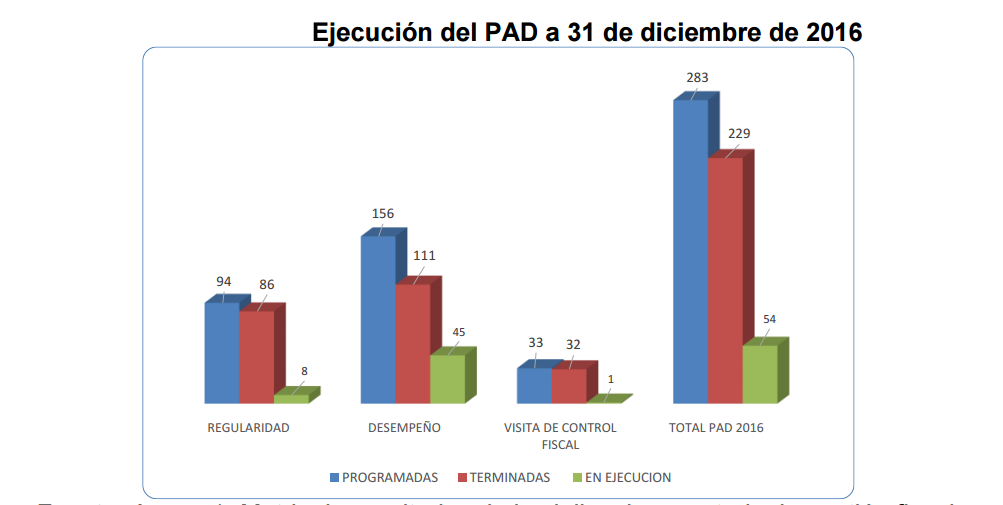 Fuente: Informe de Gestión corte Diciembre 30 de 2016Hallazgos de Auditoría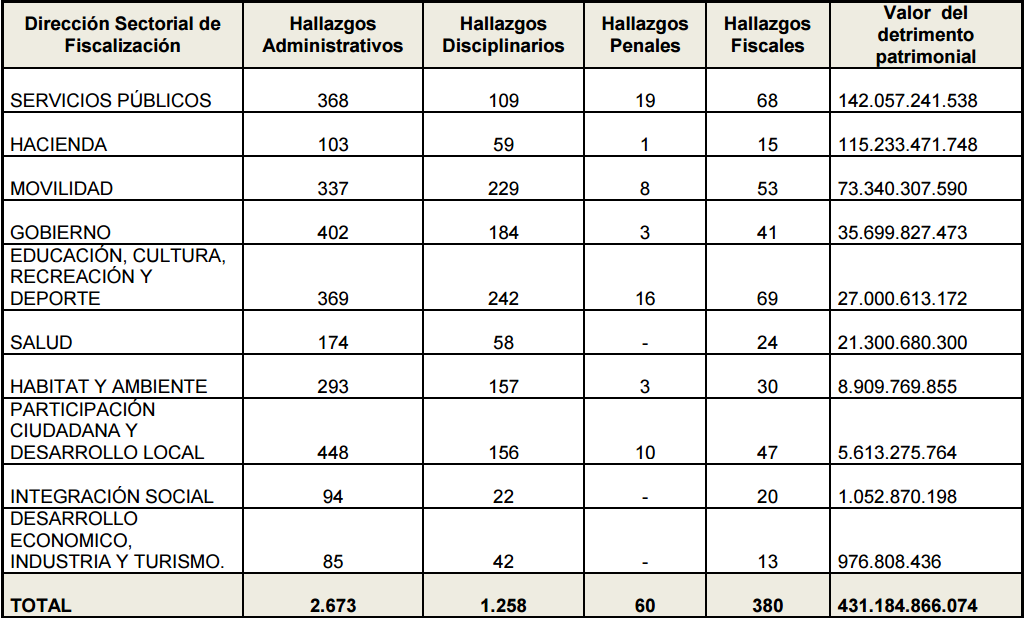 Fuente: Informe de Gestión corte Diciembre 31 de 2016Beneficios de control fiscal: En desarrollo del ejercicio del control fiscal durante a vigencia 2016, se determinó una retribución al Distrito Capital de $49.197.835’662.270,20 de los cuales el 99.99% se generaron en desarrollo del Proceso de Vigilancia y Control a la Gestión Fiscal – PVCGF y el. 0.01% corresponden al Proceso de Responsabilidad Fiscal y Jurisdicción Coactiva – PRFJC.El total de beneficios generados en el desarrollo de las auditorías alcanzaron un valor de $49.193.406’602.781,00 de los cuales $60.021’877.704,68 corresponden a beneficios directos por recuperaciones y ahorros y $49.133.384’725.076,30 corresponden a beneficios indirectos – ajustes contables y otros beneficios. Estos beneficios corresponden a la gestión de seguimiento y control de las Direcciones Sectoriales.Para la vigencia 2017 se programaron 216 auditorías, de las cuales culminaron el 30 de junio 24 auditorías de regularidad, que conlleva al fenecimiento de la cuenta y sirven como insumo para la elaboración de los informes obligatorios y sectoriales que corresponde elaborar a la Dirección de Estudios de Economía y Política Pública, 3 auditorías de desempeño que corresponden a saldos de cartera del impuesto predial, su antigüedad y gestión de cobro de la Secretaría Distrital de Hacienda, cuotas partes en FONCEP y evaluar la implementación del Acuerdo 507 de 2013 de la Secretaría Distrital de Salud y 11 visitas de control fiscal sobre temas relevantes de la ciudad, y actualmente se encuentran en ejecución 31 auditorías. En el primer semestre de la vigencia 2017 se han reportado los siguientes resultados: 34 hallazgos fiscales por valor de $285.656.360.918, 223 hallazgos con presunta incidencia disciplinaria, 4 hallazgos con presunta incidencia penal y 588 hallazgos con incidencia administrativa.En el segundo semestre de la vigencia 2017 se realizarán 126 auditorías de desempeño en temas como malla vial, convenios interadministrativos, gestión contractual, esquema de aseo, y seguimiento a recursos de proyectos de inversión; y 23 Auditorías de Regularidad las cuales conllevan al fenecimiento de la cuenta. Aplicativo de trazabilidad. Consulta Julio 12 de 2017Información de soporte: Plan Estratégico Institucional 2016 – 2020 - “UNA CONTRALORÍA ALIADA CON BOGOTÁ”, Objetivo Corporativo 1 - Fortalecer la Vigilancia y Control a la Gestión Fiscal desde los Resultados y el Impacto, Estrategia 1.1. Orientar el Ejercicio de la vigilancia y control fiscal a resultados efectivos que contribuyan al mejoramiento de la calidad de vida de los Ciudadanos.Plan Anual de Auditoria Distrital – PAD vigencia 2016.Ley 42 de 1992: La función de control fiscal, se constituirá como el instrumento idóneo para garantizar el cabal cumplimiento de los objetivos constitucionalmente previstos para las finanzas del Estado y para el logro de los fines señalados en el Plan de Desarrollo Distrital; tal como lo establecen los artículos 12 y 13. En la Resolución Reglamentaria 026 del 22 de agosto de 2017, la Contraloría de Bogotá D.C., agrupó los sectores, clasificó y asignó los sujetos de vigilancia y control a la gestión fiscal a las Direcciones Sectoriales de Fiscalización de la Entidad.Indicador de producto: 	Necesidades de personal cubiertas  	* 100        				Necesidades de personal realizadas por los DirectoresSectoriales de Fiscalización Meta de producto (2020):    80% de las necesidades de personal cubiertasModificado: Julio 28 del 2017, de conformidad a lo establecido en Junta de Compras y Licitaciones No. 13 de 19 de julio de 2017, memorandos 3-2017-18750 del 19 de julio del 2017 - Despacho del Contralor Auxiliar, 3-2017-18377 del 17 de julio del 2017, 3-2017-18389 de 17 de julio del 2017 - Subdirección de Servicios Generales, 3-2017-18772 de 21 de julio del 2017 - Dirección de Tecnologías de la Información y las Comunicaciones, 3-2017-18728 de 19 de julio del 2017 - Dirección de Participación Ciudadana y Desarrollo y 3-2017-18968 de 2017-07-25 – Dirección Administrativa y Financiera.Se realiza traslado de recursos a la Meta No. 6 “Apoyar el Proceso de Vigilancia y Control a la Gestión Fiscal”, por valor de $1.228.905.396, afectando los recursos de los siguientes proyectos de inversión: del Proyecto de los Inversión No. 1196 – “Fortalecimiento al Mejoramiento de la Infraestructura Física”, en cuantía de $491.000.000, No. 1199 – “Fortalecimiento del Control Social a la Gestión Pública”, en cuantía de $440.000.000  y No. 1194 – “Fortalecimiento de  la Infraestructura de Tecnologías de la Información y las Comunicaciones de la Contraloría de Bogotá D.C.”, en cuantía de $297.905.396, estos recursos se trasladan al Proyecto de Inversión No. 1195 – “Fortalecimiento del Sistema Integrado de Gestión y de la Capacidad Institucional”.Modificado: Enero 22 del 2018, modificado por la aprobación de recursos adicionales de conformidad Acuerdo 694 y el Decreto 816 de diciembre 28 del 2017, en la Junta de Compras y licitaciones realizada el día 18 de enero del 2018 y en lo establecido en el memorando 3-2018-01449 de fecha 22 de enero del 2018 de la Dirección de Tecnologías de la Información y las Comunicaciones.Modificado: Julio 25 del 2018, de conformidad a lo establecido en el memorando 3-2018-18582 de fecha 2018-07-17, el Despacho del Contralor Auxiliar, solicita recursos adicionales de inversión por valor de NOVECIENTOS SESENTA Y CUATRO MILLONES de pesos ($964.000.000), lo cual fue aprobado en la Junta de Compras y Licitaciones realizada el día 23 de julio del 2018, teniendo en cuenta que se requiere para apoyar el proceso de vigilancia y control a la gestión fiscal, de acuerdo a la siguiente justificación: El Plan Estratégico Institucional 2016-2020 “Una Contraloría aliada con Bogotá” establece como uno de sus objetivos corporativos Fortalecer la vigilancia y control a la gestión fiscal desde los resultados y el impacto; por lo que se hace necesario fortalecer la capacidad institucional de la Entidad, especialmente en el proceso de Vigilancia y Control a la Gestión Fiscal, con el fin de dar cumplimiento a dicho objetivo. En ese sentido, el propósito del Proceso de Vigilancia y Control a la Gestión Fiscal –PVCGF, es evaluar la gestión fiscal en los 96 sujetos de vigilancia y control fiscal, competencia de la Contraloría de Bogotá, mediante auditorías de regularidad, desempeño y visitas de control fiscal, para lo cual planifica el cumplimiento de sus objetivos y metas a través del Plan de Auditoría Distrital – PAD, a partir del conocimiento del sector, los temas de impacto y las particularidades del sujeto de vigilancia y control fiscal a auditar.Para el ejercicio anterior, mediante la Resolución Reglamentaria 020 de abril 6 del 2018, la Contraloría de Bogotá D.C. agrupó los sectores, clasificó y asignó los sujetos de vigilancia y control a la gestión fiscal a las Direcciones Sectoriales de Fiscalización de la Entidad.El Plan de Auditoría Distrital vigencia 2018 tiene programadas 204 auditorías, de las cuales culminaron el 30 de junio de 2018, se tienen resultados para 30 auditorías de regularidad, donde se evaluó la gestión fiscal, plan estratégico corporativo, gestión financiera y de contratación de la vigencia 2017, evaluación estados contables, plan de mejoramiento, control interno por normatividad vigente y procedimientos asociados, que conlleva al fenecimiento de la cuenta y sirven como insumo para la elaboración de los informes obligatorios y sectoriales que corresponde elaborar a la Dirección de Estudios de Economía y Política Pública, 2 auditorías de desempeño que corresponden a evaluar los cambios reflejados en la base de datos existente en la Unidad Administrativa Especial de Catastro Distrital – UAECD, con el fin de determinar variaciones en los avalúos catastrales y su incidencia en la liquidación del IPU. Una información catastral inconsistente, afecta las bases mínimas de liquidación del impuesto predial unificado, conduciendo en este caso a que el contribuyente no pague el Impuesto Predial Unificado que le corresponde y evaluar el proceso contractual correspondiente a los compromisos suscritos, terminados y liquidados durante la vigencia 2017, del proyecto No.7501, “Implementación y fortalecimiento de la Gerencia Jurídica Transversal para una Bogotá eficiente y Mejor para Todos y el Proyecto No.7502 “Fortalecimiento Institucional de la Secretaría Jurídica Distrital” y 1 visita de control fiscal sobre temas relevantes de la ciudad.En este primer semestre de 2018 se han reportado los siguientes resultados: 29 hallazgos fiscales por valor de $9.314.575.204, 178 hallazgos con presunta incidencia disciplinaria, 3 hallazgos con presunta incidencia penal y 539 hallazgos con incidencia administrativa.Para el desarrollo del segundo semestre de la vigencia 2018 se tienen programadas 171 auditorías para su finalización con temas como malla vial, convenios interadministrativos, gestión contractual, esquema de aseo, y seguimiento a recursos de proyectos de inversión. Para dar cumplimiento a lo anterior y fortalecer el proceso auditor, las Direcciones Sectoriales de Fiscalización realizaron contratación de profesionales, a principio del año por ley de garantías, contratos que se realizaron por seis y siete meses de acuerdo a la disponibilidad de recursos, profesionales que apoyan el Proceso de Vigilancia y Control a la Gestión Fiscal en la ejecución de las auditorías programadas en el Plan de Auditoría Distrital – PAD, y demás actuaciones fiscales que se realicen por parte de la Dirección Sectorial, teniendo en cuenta que en la planta de personal no se cuenta con el recurso humano requerido. Modificado: Agosto 15 de 2019, de acuerdo al memorando 3-2019-23713 del 15 de agosto del 2019, la Contralora Auxiliar solicitó la viabilidad técnica para la asignación de recursos de inversión por valor de $805.926.020 para cumplir con las actividades de la Meta 6 – “Apoyar el Proceso de Vigilancia y Control a la Gestión Fiscal” del Proyecto de Inversión No. 1195, con base a las consideraciones técnicas relacionadas en el citado memorando.Los recursos se requieren para atender la adición y prorroga, se estiman que cubran los 165 contratos en ejecución de prestación de servicios profesionales y de apoyo a la gestión, teniendo en cuenta que en la planta de personal no se cuenta con el recurso humano suficiente para seguir fortaleciendo el Proceso de Vigilancia y Control a la Gestión Fiscal, en la desarrollo de las auditorias del PAD 2019, el cual contempla la realización de 229 auditorías bajo las tres modalidades (regularidad, desempeño y visitas de control fiscal) y que a junio se han terminado 69 auditorías, quedando por ejecutar un total de 160 auditorías que representan el 69.86% del total del PAD, apoyo que se realiza por medio de contratos en las 14 Direcciones Sectoriales de Fiscalización y la Dirección de Reacción Inmediata, con profesionales de varias disciplinas que apoyen la ejecución del proceso de vigilancia y control a la gestión fiscal.Por lo anterior y teniendo en cuenta la necesidad de asegurar la culminación de las auditorías previstas en el Plan de Auditoría Distrital PAD 2019, se hace imperioso garantizar recursos por un valor estimado en $805.926.020 para cubrir en un 60% la contratación requerida de la actividades de la Meta 6 – “Apoyar el Proceso de Vigilancia y Control a la Gestión Fiscal” del Proyecto de Inversión No. 1195.Modificado: Septiembre 16 de 2019, de acuerdo al memorando 3-2019-27063 del 12 de septiembre del 2019, la Contralora Auxiliar solicitó la viabilidad técnica para la asignación de recursos de inversión por valor de $1.025.146.667, para atender la adición y prorroga de 117 contratos de prestación de servicios profesionales en ejecución, teniendo en cuenta que la planta de personal no cuenta con el recurso humano suficiente para seguir fortaleciendo el Proceso de Vigilancia y Control a la Gestión Fiscal, en la desarrollo de las auditorías del Plan de Auditoría Distrital vigencia 2019, que  tiene programadas 231 auditorías, de las cuales culminaron al 12 de septiembre de 2019, 112 auditorías, donde se evaluó la gestión fiscal de los sujetos vigilados, quedando por ejecutar un total de 119 auditorías para el cuarto trimestre del año que representa el 51,5% del total del PAD y cumplir con las actividades de la Meta 6 – “Apoyar el Proceso de Vigilancia y Control a la Gestión Fiscal” del Proyecto de Inversión No. 1195, con base a las consideraciones técnicas relacionadas en el citado memorando.Desarrollar y Ejecutar Estrategia para incorporar los ODS en el ejercicio del Control Fiscal y la adhesión a Pacto Global de la Contraloría de Bogotá D.C.La situación observada corresponde al compromiso que le asiste a la Contraloría de Bogotá, D.C., de realizar seguimiento y control sobre el proceso de implementación y ejecución de la Agenda 2030 en el Distrito Capital, en cumplimiento de su labor misional y de otra parte, al interior de la entidad en observancia de sus funciones donde debe asegurar aportar para el cumplimiento de los Objetivos de Desarrollo Sostenible que aplique a la institución; en donde se determina como diagnóstico que no se cuenta con el conocimiento suficiente tanto de funcionarios de la Contraloría que incluye trabajadores de dependencias misionales como de apoyo. De otra parte, es importante resaltar como para los stakeholders reviste un papel fundamental en términos de control social, comprender que son coparticipes con el Estado y concientizar de su rol como principales interesados en la correcta implementación de la Agenda 2030 en Bogotá, D.C.  En este mismo sentido se determina la necesidad de que la entidad propenda por el mejoramiento continuo y las mejores prácticas de sostenibilidad a nivel global en materia de impacto económico, ambiental y social en procura del proceso de adhesión al Pacto Global.Las causas de la necesidad de participar de manera activa y efectiva en los procesos de planeación frente a las acciones de la Agenda 2030 y de Adhesión al Pacto Global en su gran mayoría corresponden a desconocimiento y falta de sensibilización frente a su contenido a nivel de funcionarios de la entidad, entidades del orden distrital, ciudadanía y demás partes interesadas; con la obligación que le compete al país de dar cumplimiento a la Agenda 2030 como compromiso mundial y en materia de Pacto Global a la entidad en la iniciativa de adherirse al Pacto Global.En concordancia con lo anterior, el conocimiento se determina en dos vías, por una parte, si bien es importante conocer la Agenda 2030 y Pacto Global, por otro lado, es substancial ahondar en términos de ODS, en la problemática de la ciudad, determinando retos y desafíos de cada sector y con ello propiciando una efectiva participación para la formulación de acciones en los diferentes planes de las entidades del Distrito Capital y del Plan de Desarrollo Distrital y en materia de Pacto Global el diagnóstico de la institución.  Lo anterior, atendiendo una premisa fundamental como es asegurar continuidad en el cumplimiento de la Agenda 2030 que sobrepase los periodos de gobierno. En términos de la iniciativa de adhesión al Pacto Global se determina la necesidad de formulación de Diagnóstico Institucional y a partir de sus resultados, la necesidad de establecer un Plan de Trabajo que incluya las acciones requeridas para el cumplimiento de los requisitos en la materia.Los efectos se centran en no lograr la adecuada implementación en el Distrito Capital de la Agenda 2030 y que los involucrados por desconocimiento no sean coparticipes en su planificación, implementación, seguimiento y control.  Así como, no se logre continuidad de las líneas de acción para asegurar cumplimiento que sobrepase los intereses particulares y los mandatos de gobierno. Institucionalmente un efecto frente a la situación observada es tener un papel pasivo frente a un reto de magnitud internacional y no aprender de la experiencia, es decir, ser reiterativo en una de las principales causas del incumplimiento de los Objetivos de Desarrollo del Milenio – ODM quienes antecedieron a los ODS, como fue la falta de seguimiento y control en su cumplimiento, tema que afecta a la ciudadanía, a las instituciones gubernamentales en su conjunto, al gobierno distrital y nacional. Se presenta a nivel de ciudad, de Distrito Capital y país. Este efecto en el tema de Pacto Global determina un rezago Institucional frente a los avances internacionales en materia de sostenibilidad y cumplimiento de iniciativas a nivel mundial.  También corresponde a no permitir a la entidad presentarse a nivel mundial en una vitrina donde puede mostrar sus avances, esfuerzos y resultados en materia de sostenibilidad.La ciudadanía es parte significante en la ejecución del proyecto, valorando sus aportes en la formulación, donde se origina la necesidad a partir de sus requerimientos de conocimiento y asegurando su ejercicio de control social. Desarrollar y Ejecutar Estrategia BIG DATA.El Plan Estratégico Institucional 2016 -2020 “Una Contraloría aliada con Bogotá”, establece, entre otros, como objetivos corporativos el siguiente:Objetivo No.1: Fortalecer la Vigilancia y Control a la Gestión fiscal desde los resultados y el impacto; con el fin de fortalecer la capacidad institucional de la Entidad, en el proceso de Vigilancia y Control a la Gestión Fiscal, así como en el Proceso de Responsabilidad Fiscal y Jurisdicción Coactiva, a través de la articulación con el proceso auditor, con el fin de dar cumplimiento a dicho objetivo.Objetivo que se desarrolla por medio de la realización de auditorías de Regularidad, Desempeño, y Visitas de Control Fiscal, las cuales son programadas en el Plan de Auditorías Distrital de cada vigencia  –PAD, y que mediante el documento CONPES 3920 de 2018 POLÍTICA NACIONAL DE EXPLOTACIÓN DE DATOS (BIG DATA) se observa la necesidad de emplear tecnologías de la información y las comunicaciones para aumentar la eficiencia en el desarrollo del proceso auditor. La Contraloría de Bogotá D.C. en el desarrollo de su proceso auditor encuentra que los diferentes sujetos de control tienen incluidos en sus procesos misionales el registro de Beneficiarios a los que se les brinda un apoyo con recursos del sector, información que puede ser aprovechada y analizada por la Contraloría de Bogotá para mejorar el proceso auditor, en busca de posibles hallazgos del orden administrativo por no cumplimiento de requisitos, de posibles hallazgos fiscales por entrega de beneficios a personas que no cumplen requisitos o personas que ya no hacen parte del beneficio a entregar, posibles hallazgos Disciplinarios por inclusión de beneficiarios a planes sin cumplir el debido proceso. Modificado Febrero 21 del 2019, Traslado aprobado Resolución 0733 de abril de 2019, se actualiza el flujo de inversión, teniendo en cuenta los argumentos establecidos 3-2019-04760 de 07 de febrero del 2019, la Contralora Auxiliar solicitó la viabilidad técnica para el cambio en la apropiación presupuestal del Proyecto de  Inversión No.1195 al No.1194 por valor de $262.000.000, con base en las consideraciones relacionadas en el detalle.Referente al Proyecto de Inversión No. 1194, se traslada la actividad de la adquisición del software BIG DATA, así como los recursos requeridos para su compra, lo cual da cumplimiento al objetivo relacionado con los sistemas de trazabilidad, control y seguimiento para apoyar el ejercicio del Control Fiscal, que consiste, entre otros, en la optimización del uso eficiente de la información del Control Fiscal, así como, en el mejoramiento de la trazabilidad de la información institucional con el fin de optimizar los flujos de información, lo anterior con base en lo planteado en el Plan Estratégico de Tecnologías de la Información - PETI, en consideración a la política de Gobierno Digital.2. JUSTIFICACIÓNCon el propósito de fortalecer la función de vigilancia a la gestión fiscal, para que se convierta en herramienta fundamental en el proceso de mejoramiento continuo de la administración pública distrital. Tomando como base fundamental que el proyecto a desarrollar estará orientado al Fortalecimiento del Sistema Integrado de Gestión y la capacidad institucional de la Contraloría de Bogotá, se definió cinco estrategias dentro de las cuales se encuentran las siguientes: Desarrollar y ejecutar estrategias para fortalecer el Sistema Integrado de Gestión – SIG en la Contraloría de Bogotá D.C.La Contraloría de Bogotá D.C. consciente de la importancia del Sistema de Gestión de Calidad, como una herramienta de gestión, implementó y certificó su sistema en el año 2003, bajo la Norma Técnica de Calidad NTC ISO 9001 en la versión 2000, en el año 2015 bajo la versión 2008 y en el año 2018 bajo la versión 2015.Teniendo en cuenta que la norma fue actualizada por la ISO (International Organization for Standardization) en el mes de septiembre del 2015, a la nueva versión NTC-ISO 9001:2015, la entidad dio cumplimiento a los términos señalados para la actualización de su SIG en el marco de la nueva versión 2015 y asegurando la actualización de la certificación del SIG en el marco de la nueva estructura normativa.El Sistema de Gestión de Calidad ha brindado a la Contraloría de Bogotá, D.C., la posibilidad de estructurar internamente todos sus procesos y la información que produce, además ha sido una herramienta de gestión sistemática y transparente que permite dirigir y evaluar el desempeño institucional, en términos de calidad y satisfacción social en la prestación de los servicios en cumplimiento de los requisitos señalados, así como ha promovido mecanismos para la puesta en marcha de herramientas de actualización, fortalecimiento y mejora del Sistema Integrado de Gestión – SIG.En este sentido la entidad prioriza la necesidad de mantener los niveles de calidad en los procedimientos internos de la entidad, con el fin de dar cumplimiento al Plan Estratégico Institucional 2016-2020 “Una Contraloría aliada con Bogotá”, en su objetivo corporativo No.3. – “Optimizar la gestión de la Entidad hacia el mejoramiento continuo”, para cumplir su misión con altos estándares de calidad, estrategia No. 3.1.  Fortalecer el Sistema Integrado de Gestión - SIG a partir de la optimización de los procesos y la adecuada administración de los riesgos, teniendo como eje de acción el efectivo cumplimiento misional de la Entidad.Si bien los sistemas se gestionan de manera independiente, hay elementos comunes que pueden ser administrados de forma integrada, lo cual representa, entre otros, los siguientes beneficios:Desde el punto de vista estratégico: permite la alineación de la planeación institucional con la naturaleza, funciones y competencias de las entidades y organismos distritales.Desde el punto de vista de gestión: posibilita la articulación de los procesos para potenciar los resultados de la gestión institucional.Desde el punto de vista de eficiencia: conlleva la disminución de tiempos y de costos en la ejecución de las actividades.Desde  el  punto  de  vista  operativo:  permite  que  en  la  ejecución  de actividades se consideren diferentes riesgos asociados a la gestión.Contar con un sistema integrado de gestión permite que los esfuerzos aunados, sistemáticos e inteligentes se orienten a la satisfacción de los distintos usuarios y partes interesadas. Actualmente, la Contraloría de Bogotá D.C., desarrolla su misión y objetivos a través de once (11) procesos, clasificados en: Estratégicos, Misionales, de Apoyo y de Evaluación; los cuales permiten ejecutar de manera articulada y eficiente sus funciones, en búsqueda de la satisfacción de las necesidades de los clientes y el logro de los objetivos institucionales.Estos procesos son gestionados a través del ciclo PHVA, teniendo como punto de partida el Plan Estratégico Institucional, documento que consolida las intenciones globales y la orientación estratégica de la Entidad durante el cuatrienio de gestión del Contralor y el cual es materializado a través de los diferentes planes, programas y proyectos de la Entidad.Tomando como base fundamental que la Meta “Desarrollar y ejecutar estrategias para fortalecer el Sistema Integrado de Gestión – SIG en la Contraloría de Bogotá D.C.”, estará orientado al beneficio institucional de la entidad y de procesos de gestión, se definió como propósito central de este componente  la actualización del SIG de la Contraloría de Bogotá a la nueva estructura normativa. Esto conlleva, cumplir las etapas de formación y trasferencia de conocimiento, ajustes de los cambios que afectan al Sistema de la entidad en cumplimiento de la norma, socialización, divulgación y aprehensión, que asegure llegar a todos los niveles de la organización; así como, procesos de auditoria internas y externas y el trámite de la certificación y adopción de metodologías.Con fecha 25 de julio de 2018, este documento se ajusta teniendo en cuenta la necesidad de fortalecer el Proceso de Dirección Estratégico en la ejecución de las actividades tendientes al mejoramiento de los procesos y de los sistemas de gestión  implementados en la entidad, así como en fortalecimiento del modelo de planeación institucional y su articulación con los programas, proyectos, planes, procedimientos y metodologías de la Contraloría de Bogotá D.C., para orientar el mejoramiento de la gestión institucional en cumplimiento de las funciones señaladas en el Acuerdo 658 de 2016, así como de otros sistemas de gestión como el de seguridad y salud en el trabajo, ambiental y de seguridad de la información.Implementar los programas ambientales establecidos en el Plan Institucional de Gestión Ambientales PIGA La implementación de los programas ambientales establecidos en el Plan Institucional de Gestión Ambiental PIGA 2016- 2020 permiten desarrollar la política ambiental de la Entidad que va dirigida a controlar y disminuir los impactos ambientales ocasionados durante el desarrollo de sus actividades y a cumplir con la normativa establecida, en especial con el Acuerdo 9 de 1990, Art. 8, donde se establece que anualmente se le debe asignar al PIGA entre el 0.5% y 3% del presupuesto de inversión de la entidad, con destinación especial para programas y proyectos de Prevención Ambiental; por lo tanto se hace necesario incluir una meta que permita el cumplimiento de los programas de Gestión Ambiental de la Entidad.La inclusión de esta meta permite dar continuidad a las actividades programadas para cumplir con el PIGA 2016-2020.Organización de los fondos documentales del Archivo Central de la Contraloría de Bogotá (identificación, organización clasificación y depuración) Con el propósito de fortalecer el proceso de gestión documental y archivos de la entidad, para que se convierta en una herramienta fundamental en el proceso de mejoramiento continuo de la administración pública distrital, contando con que el  proyecto a desarrollar que estará orientado al Fortalecimiento del Sistema Integrado de Gestión y la capacidad institucional de la Contraloría de Bogotá, que involucra la producción documental de todas las Dependencias que prevé el Acuerdo Distrital No. 519 de 2012, y teniendo en cuenta los avances desarrollados en la materia al interior de la entidad, se han contemplado las siguientes acciones a desarrollar:Actualizar las Tablas de Retención Documental adoptadas en 2015 (Resolución Reglamentaria N° 065 del 03-Dic-2015); de acuerdo a la nueva estructura orgánica fijada mediante el Acuerdo 658, la actualización de los procedimientos del Sistema Integrado de Gestión y los documentos generados en soporte electrónico, para lo cual requiere de personal calificado de acuerdo con la Ley 1409 de 2010, la cual reglamenta el ejercicio profesional de la archivística.Ajuste y elaboración de las Tablas de Valoración Documental para su convalidación ante el Consejo Distrital de Archivos, la cual deberá ser aplicada a los documentos que se encuentran en el Archivo Central de la Contraloría de Bogotá D.C., aplicando el procedimiento de organización y transferencias documentales de la entidad (clasificación, ordenación, descripción y transferencia), para lo cual se requiere la contratación de personal calificado (Ley 1409 de 2010, la cual reglamenta el ejercicio profesional de la archivística)Organización del fondo documental acumulado del Archivo Central de acuerdo con las Tabla de Retención Documental y Tabla de Valoración Documental, toda vez que fue creada en el año 1929 y desde entonces la entidad ha conformado su acervo documental con información de carácter administrativo, técnico, contable, legal, financiero e histórico para la entidad y/o el distrito. No obstante, en años anteriores la entidad organizado, depurado y transferido documentación al Archivo de Bogotá.Organización de los Archivos de Gestión de acuerdo con las Tabla de Retención Documental para lograr el cumplimiento de los cronogramas e transferencias primarias de acuerdo a la normatividad vigente.Elaborar e implementar el Sistema de Conservación de Documentos – SIC, para mantener en adecuadas condiciones la documentación tanto física y electrónica vital para la entidad y el distrito, donde se contemplas planes de emergencia que permitan acceder a la información importante de la entidad en caso de una posible catástrofe o perdida de documentación. Para lo cual se requiere la contratación de personal calificado especializado, profesional y técnico (Ley 1409 de 2010, la cual reglamenta el ejercicio profesional de la archivística).Elaborar el modelo de Requisitos Técnicos Funcionales, tablas de control de acceso y esquema de metadatos para el Sistema de Gestión de Documentos Electrónicos de Archivo.Desarrollar y actualizar los demás instrumentos archivísticos y las actividades que a forman parte del Programa de Gestión Documental.  Dar continuidad a las demás actividades establecidas en el Programa de Gestión Documental – PGD aprobado en 2018 y Plan Institucional de Archivos - PINAR 2016, los cuales incluyen desarrollo, actualización de otros instrumentos archivísticos y el tratamiento del 100% de los documentos recibidos y producidos a través de sus 8 procesos:Planeación Estratégica y DocumentalProducciónGestión y TrámiteOrganizaciónTransferenciasDisposición de DocumentosPreservación a Largo PlazoValoraciónPara esto se requiere la contratación de personal calificado especializado, profesional y técnico (Ley 1409 de 2010, reglamenta el ejercicio profesional de la archivística).Estas acciones tienen como propósito fortalecer la gestión documental de la entidad, como herramienta fundamental el beneficio administrativo de la entidad y el mejoramiento continuo de la administración pública distrital. Lo que conlleva formación y trasferencia de conocimiento, aplicación de normatividad vigente en gestión documental e instrumentos archivísticos.Implementación y Seguimiento a la Transición del Nuevo Marco Normativo Contable bajo Normas Internacionales de Contabilidad del Sector Público - NICSP.A raíz de la decisión que tomo el país de ingresar a los mercados mundiales, y avanzar en materia de rendición de cuentas, transparencia y comparabilidad, fijando criterios comunes y uniformes a nivel nacional, expidió la normatividad de obligatorio cumplimiento para tres tipos de empresas y entidades.Es así como en el marco de la convergencia hacia estándares internacionales de información financiera, la Contaduría General de la Nación decidió efectuar una adopción indirecta de las Normas Internacionales de Contabilidad del Sector Público (NICSP), para entidades de gobierno.De acuerdo con lo anterior, la Contraloría de Bogotá, D.C, dando aplicación a las Resoluciones 533 de 2015 y 693 de 2016, e instructivo No. 002 de 2015, fijó un plan de trabajo que le permite desarrollar las actividades inherentes a los dos (2) periodos: preparación obligatoria y aplicación.La Contraloría de Bogotá D.C. realizó un avance administrativo para el cumplimiento del periodo de preparación obligatoria, así como la implementación del Nuevo Marco Normativo de Regulación Contable, y en la actualidad se realizan actividades de seguimiento como mecanismo de control, de las medidas tomadas, para el cumplimiento de la meta del presente proyecto. Así mismo se cuenta con el Comité de Implementación y Seguimiento a la Transición del Nuevo Marco Normativo Contable para la evaluación constante de las acciones que permitan un constante mejoramiento para incluir los términos de acuerdo a los estándares internacionales de contabilidad, debido a la  Modernización de la Regulación Contable Pública en Colombia y que fueron adoptados por la Contaduría General de la Nación, como ente rector en la materia  y dentro de las cuales se adoptan las Normas Internacionales de Información Financiera (NIIF), emitidas por IASB, las Normas Internacionales de Contabilidad para el Sector Público - NICSP.Apoyar a los procesos de Responsabilidad Fiscal.La Contraloría de Bogotá D.C, tiene dentro de sus objetivos misionales el trámite de los procesos de responsabilidad fiscal, en virtud del cual se busca resarcir el daño al erario público producido con ocasión a la deficiente gestión fiscal realizada por parte de los sujetos pasivos de la acción fiscal, en los términos señalados en las Leyes 610 de 2000 y 1474 de 2011.En desarrollo de la misión constitucional a cargo de esta Entidad, la vigencia 2016 inició con 1.186 procesos y a la fecha se están instruyendo en total 1.338 procesos de responsabilidad fiscal por valor aproximado de $4.921’804.695.884,09, de los cuales 50 corresponden al año 2012, procesos que en un 90% se encuentran en etapa probatoria, lo que hace imperativo la total dedicación del personal al recaudo y valoración de las pruebas para decidir lo pertinente conforme lo preceptuado por la Ley 610 de 2000, de otro lado, se requiere gestionar los hallazgos fiscales e indagaciones preliminares que a 31 de diciembre de 2016 presentaba un remanente de 338 hallazgos fiscales en estudio, más 129 recibidos en la vigencia actual para un total de 567; lo cual significa que ha sido creciente el número de procesos a cargo de la Dirección de Responsabilidad Fiscal y Jurisdicción Coactiva de esta Contraloría.Así, la necesidad del impulso procesal, hace indispensable la implementación de un plan de vinculación e incremento de abogados que permita la evacuación en términos de los procesos que se adelanta en la Dirección de Responsabilidad Fiscal y Jurisdicción Coactiva, como en la Subdirección del Proceso de Responsabilidad Fiscal, para el cumplimiento de los mandatos legales.La Dirección de Responsabilidad Fiscal y Jurisdicción Coactiva, cuenta con 72 servidores públicos en los siguientes cargos, así: 1 Director Técnico, 2 Subdirectores Técnicos, 2 Asesores, 7 Gerentes, 13 Profesionales Especializados 222-07, 1 Profesional Especializado 222-05, 23 Profesionales Universitarios 219-03, 4 Profesionales Universitarios 219-01, 4 Técnicos Operativos 314-05, 3 Técnicos Operativos 314-03, 1 Secretaria Ejecutiva 425-09, 5 Secretarios 440-08, 1 Secretarios 440-07 y 5 Auxiliares Administrativos 407-03.Igualmente, a esta Dirección le corresponde analizar y pronunciarse sobre los hallazgos fiscales e Indagaciones Preliminares que recibe de las Direcciones Sectoriales y de la Dirección de Reacción Inmediata de acuerdo al Plan de Auditoria Distrital en cada vigencia. Es así que el artículo 9º de la Ley 610 de 2000 señala Caducidad y prescripción. “La acción fiscal caducará si transcurridos cinco (5) años desde la ocurrencia del hecho generador del daño al patrimonio público, no se ha proferido auto de apertura del proceso de responsabilidad fiscal.  Este término empezará a contarse para los hechos o actos instantáneos desde el día de su realización, y para los complejos, de tracto sucesivo, de carácter permanente o continuado desde la del último hecho o acto. La responsabilidad fiscal prescribirá en cinco (5) años, contados a partir del auto de apertura del proceso de responsabilidad fiscal, si dentro de dicho término no se ha dictado providencia en firme que la declare. El vencimiento de los términos establecidos en el presente artículo no impedirá que cuando se trate de hechos punibles, se pueda obtener la reparación de la totalidad del detrimento y demás perjuicios que haya sufrido la administración, a través de la acción civil en el proceso penal, que podrá ser ejercida por la contraloría correspondiente o por la respectiva entidad pública” Significa lo anterior que los procesos deben iniciar antes de los cinco años que determina la Ley como término de caducidad y culminar también antes de los cinco años ya referidos para que no se originen los fenómenos de la caducidad y de la prescripción tal como se ha referido.Ahora bien, el 90% de los procesos, se encuentran en etapa probatoria, lo que hace imperativo la total dedicación del personal al recaudo y culminación de los pruebas para decidir lo pertinente conforme lo preceptuado por la referida Ley 610 de 2000 y 1474 de 2011. Así, la necesidad del impulso procesal, las reasignaciones que deben ordenarse cuando se desvinculan a los funcionarios, el fenómeno jurídico de la prescripción y de la caducidad hacen indispensable la implementación de un plan de vinculación e incremento en el número de abogados que permita la evacuación en términos de los procesos que adelanta la Subdirección del Proceso de Responsabilidad Fiscal para el cumplimiento del Plan de Acción, acorde con los mandatos legales. En conclusión  y de  conformidad  con los numerales 1, 3, 6, 9, 10, 11,12, 13, 17,  del artículo 49 del  Acuerdo  658 de 2016 del Concejo de Bogotá, por el cual se dictan normas sobre organización y funcionamiento de la Contraloría de Bogotá, D.C., se modifica su estructura orgánica e interna, se fijan funciones de sus dependencias, se modifica la planta de personal, y se dictan otras disposiciones (Modificado por el Acuerdo 664 de 2017, por el cual se modifica parcialmente el Acuerdo 658 del 21 de diciembre de 2016 "por el cual se dictan normas sobre organización y funcionamiento de la Contraloría de Bogotá, D.C., se modifica su estructura orgánica e interna, se fijan  funciones de sus dependencias, se modifica la planta de personal, y se dictan otras disposiciones”),entre otras, y en el cual se establece que son funciones de la Dirección de Responsabilidad Fiscal y Jurisdicción Coactiva, entre otras, las siguientes: “Definir las políticas e impartir directrices generales sobre indagaciones preliminares, procesos de responsabilidad fiscal y jurisdicción coactiva que debe desarrollar la Contraloría de Bogotá D.C.”, “Dirigir los procesos de responsabilidad fiscal y jurisdicción coactiva a que haya lugar como producto del ejercicio de la vigilancia y control a la gestión fiscal.”, “Adoptar de acuerdo con lo dispuesto por el Contralor de Bogotá, D.C. los planes y los programas de indagaciones preliminares, procesos de responsabilidad fiscal y jurisdicción coactiva que deban y corresponda adelantarse directamente o por las Subdirecciones a su cargo.”, “Iniciar los procesos de responsabilidad fiscal, coordinar la asignación de funciones de indagación o atención de los procesos de responsabilidad fiscal y jurisdicción coactiva y comisionar a los funcionarios competentes para la práctica de pruebas.”, “Orientar y dirigir las actuaciones en los procesos de responsabilidad fiscal y jurisdicción coactiva.”, “Ordenar las medidas cautelares o culminar las mismas cuando ellas sean procedentes acorde la con normatividad vigente sobre la materia.”, “Adelantar, conforme a las competencias que se establezcan, los procesos de responsabilidad fiscal y de jurisdicción coactiva.”, “Adelantar la segunda instancia en las etapas que corresponda dentro de los procesos de responsabilidad fiscal o jurisdicción coactiva cuando no fuere obligatoria dicha segunda instancia en cabeza del Contralor de Bogotá, D.C. cuya primera instancia haya sido surtida por la Subdirección del proceso de Responsabilidad Fiscal y la Subdirección de Jurisdicción Coactiva, según el caso.”, “Coordinar con las dependencias competentes de la Contraloría de Bogotá D.C., cuando se obtengan hallazgos de las auditorías que así lo ameriten, o se verifiquen violación a los presupuestos normativos, el adelanto de las actuaciones preliminares relacionadas con la responsabilidad fiscal hasta la etapa de apertura del proceso de responsabilidad fiscal; sin perjuicio que la Dirección o la Subdirección del Proceso de Responsabilidad Fiscal puedan efectuar directamente tales actuaciones.Por lo expuesto, se requiere incrementar y/o mantener como mínimo el número de abogados contratistas actual, para apoyar la sustanciación oportuna en todos los Procesos de Responsabilidad Fiscal de la Dirección de Responsabilidad Fiscal y Jurisdicción Coactiva – Subdirección del Procesos de Responsabilidad Fiscal, a efecto de evitar la inactividad procesal y con ello la prescripción en la medida de las posibilidades legales y procesales. Teniendo en cuenta que la Entidad, en el acta de junta de compras No. 8 del 25 de julio del 2016, evalúo la pertinencia de iniciar ejecución en la vigencia 2016 de la Meta 5 - Apoyar el 100% de los Procesos de Responsabilidad Fiscal próximos a prescribir, dado que se requiere de carácter urgente la suscripción de contratos de prestación de servicios, con el fin de evitar el fenómeno jurídico como la prescripción y la caducidad de la acción fiscal contemplados en la Ley 610 del 2000.Siendo importante para la Contraloría de Bogotá D.C., llevar a buen término el Plan de Acción fijado en la presente vigencia, de acuerdo con los aspectos definidos en la Junta de Compras y Licitaciones No. 4 de marzo del 2017, en los que se encuentra la aprobación de la modificación del Proyecto de Inversión No. 1195 “Fortalecimiento del Sistema Integrado de Gestión y de la Capacidad Institucional”, en lo referente a la meta 5 “Apoyar el 100% de los Procesos de Responsabilidad Fiscal próximos a prescribir”, la modificación de la Ficha EBI-D, de acuerdo con los procedimientos vigentes, en el siguiente sentido: se requieren judicantes de derecho que haya cursado y aprobado todas las materias y consultorios jurídicos, con conocimiento y manejo de mecanismos de responsabilidad fiscal”.Lo anterior se justifica en la necesidad de que se vincule personal que apoyen a los abogados en las funciones de Responsabilidad Fiscal en la ejecución de las actividades, efectuar notificaciones, proyectar actos de trámite y revisar la construcción de expedientes y acopiar los referentes de decisión para alimentar RELCO. Por lo expuesto, se modifica el documento del proyecto de inversión 1195 en lo referente a la  meta 5.Adicionalmente, con fecha 25 de julio del 2018 se modifica en el sentido de adicionar recursos, teniendo en cuenta los argumentos establecidos y aprobados en la Junta de Compras y Licitaciones realizada el día 23 de julio del 2018,  la siguiente con la siguiente justificación:Mediante memorando 3-2018-18589 de fecha 2018-07-17, la Dirección de Responsabilidad Fiscal y Jurisdicción Coactiva, solicita recursos adicionales de inversión por valor de SEISCIENTOS MILLONES de pesos ($600.000.000) para la META 5 - Apoyar los Procesos de Responsabilidad Fiscal próximos a prescribir del proyecto de Inversión No. 1195, para el Proceso de Responsabilidad Fiscal y Jurisdicción Coactiva de la Contraloría de Bogotá D.C. Lo anterior, teniendo en cuenta que en desarrollo de la misión constitucional a cargo de esta Entidad, para la vigencia 2012 a 2016, la Dirección de Responsabilidad fiscal y Subdirección Coactiva tramito 1370 procesos de responsabilidad fiscal, en cuantía total de $18.214.762.736.83, discriminados así: por cobro persuasivo a través del proceso de responsabilidad fiscal la suma de $1.991.874.063.18, correspondiente a 17 procesos de responsabilidad fiscal cuyos procesos se enmarcan dentro de cesaciones por pago y  fallos con cesación por reposición del bien y $16.222.888.673.65 mediante cobro coactivo producto de 30 procesos.La Dirección de Responsabilidad Fiscal y Jurisdicción Coactiva tramito 243 derechos de petición, 155 solicitudes de información entre ellas las remitidas por los órganos de control, se estudiaron 248 grados de consulta y se decidieron 233, 48 recursos de apelación de los cuales se resolvieron 43, además de lo anterior, diariamente se atienden a los vinculados que se notifican personalmente, solicitan información, fotocopias, entre otras.Igualmente la Subdirección de Responsabilidad Fiscal profirió 43 autos de imputación, 209 autos de archivo, 16 fallos con responsabilidad fiscal, y 14 fallos sin responsabilidad fiscal.A la fecha, la Dirección de Responsabilidad Fiscal y Jurisdicción Coactiva, cuenta con 72 servidores públicos en los siguientes cargos, así: 1 Director Técnico, 2 Subdirectores Técnicos, 2 Asesores, 7 Gerentes, 13 Profesionales Especializados 222-07, 1 Profesional Especializado 222-05, 23 Profesionales Universitarios 219-03, 4 Profesionales Universitarios 219-01, 4 Técnicos Operativos 314-05, 3 Técnicos Operativos 314-03, 1 Secretaria Ejecutiva 425-09, 5 Secretarios 440-08, 1 Secretarios 440-07 y 5 Auxiliares Administrativos 407-03.No obstante lo anterior, la sustanciación de los procesos de responsabilidad fiscal en su gran mayoría la primera instancia se adelanta en la Subdirección del Proceso de Responsabilidad Fiscal, evidenciándose que aproximadamente un 57% está siendo sustanciado por abogados comisionados – contratistas, ante la carencia de profesionales de planta en la Contraloría de Bogotá D.C.En atención al apoyo de los abogados contratistas en la Subdirección del Proceso de Responsabilidad Fiscal, se tuvo como resultados de la gestión en la vigencia 2018, 462 decisiones de fondo en procesos de las diferentes vigencias por las causales consagradas en los artículos 47, 43 y 54 de la Ley 610 de 2000 y artículo 111 de la Ley 1474 de 2011. Teniendo en cuenta lo anterior, se hace necesario continuar fortaleciendo el cumplimiento del objetivo corporativo 1 del Plan Estratégico Institucional 2016 -2020 “Una Contraloría Aliada con Bogotá”, Proyecto de Inversión No. 1195, Meta 5, ante la evidente persistencia de la necesidad de talento humano en el área misional.Así las cosas, la situación anterior refleja una alta carga laboral, por lo cual se hace necesario contar con profesionales en derecho, hecho que se requiere de manera urgente, con el fin de evitar: En primer lugar el fenómeno jurídico de la prescripción en procesos de las vigencias 2014, 2015, por su gran concurrencia de procesos de ésta última, así como, del trámite oportuno – sustanciación eficiente y eficaz de expedientes de vigencias 2016, 2017, 2018 y 2019; en segundo lugar, la evaluación de los hallazgos fiscales e indagaciones preliminares y la consecuente actuación del proceso de responsabilidad fiscal que incluye las actividades propias del procedimiento establecido según las Leyes 610 de 2000 y 1474 de 2011.Apoyar el Proceso de Vigilancia y Control a la Gestión Fiscal.La Constitución Política de Colombia establece que la Contraloría de Bogotá, D.C. es una entidad de control fiscal que vigila la gestión fiscal de la Administración Distrital y de los particulares que manejan fondos o bienes públicos, en las distintas etapas de recaudo o adquisición, conservación, enajenación, gasto, inversión y disposición, con el propósito de determinar si las diferentes operaciones, transacciones y acciones jurídicas, financieras y materiales en las que se traduce la gestión fiscal se cumplieron de acuerdo con las normas prescritas por las autoridades competentes, los principios de contabilidad universalmente aceptados o señalados por el Contador General, los criterios de eficiencia y eficacia aplicables a las entidades que administran recursos públicos y finalmente lo más relevante, que los recursos públicos logren generar el impacto y los resultados propuestos en los  planes de desarrollo, sus programas y sus proyectos como instrumento que busca lograr los fines esenciales del estado como propósito supremo de los gobiernos al servicio de los ciudadanos.La Contraloría de Bogotá D.C., de acuerdo a la normatividad se establece como un organismo de carácter técnico, dotado de autonomía administrativa y presupuestal, siendo la segunda entidad de Control Fiscal de mayor importancia del País. En cumplimiento de su Misión: “La Contraloría de Bogotá, D.C., es la entidad que vigila la gestión fiscal de la Administración Distrital y de los particulares que manejan fondos o bienes públicos, en aras del mejoramiento de la calidad de vida de los ciudadanos del Distrito Capital”, la entidad tiene establecido tres (3) procesos misionales: Vigilancia y Control a la Gestión Fiscal; Estudios de Economía y Política Pública y de Responsabilidad Fiscal y Jurisdicción Coactiva, a través de los cuales se genera valor agregado a los productos y servicios que como objeto social, la Contraloría de Bogotá, D.C., dirige a sus clientes (Concejo y Ciudadanía) para satisfacer sus necesidades y expectativas. Con fundamento en lo establecido en artículo 129 de la Ley 1474 de 2011, “Estatuto Anticorrupción” y enmarcados en los requisitos del Sistema Integrado de Gestión – SIG y el Modelo Estándar de Control Interno - MECI, la Contraloría de Bogotá D.C., formuló el Plan Estratégico Institucional 2016 – 2020 - “UNA CONTRALORÍA ALIADA CON BOGOTÁ”, el cual fue publicado el 30 de agosto del 2016. Con el fin de fortalecer la Vigilancia y Control a la Gestión Fiscal desde los Resultados y el Impacto, el mencionado Plan estableció el Objetivo Corporativo 1, en el cual se formuló la Estrategia 1.1. Orientar el Ejercicio de la vigilancia y control fiscal a resultados efectivos que contribuyan al mejoramiento de la calidad de vida de los Ciudadanos.El propósito del Proceso de Vigilancia y Control a la Gestión Fiscal –PVCGF, es evaluar la gestión fiscal en los 96 sujetos de vigilancia y control fiscal, competencia de la Contraloría de Bogotá, mediante auditorías de regularidad, desempeño y visitas de control fiscal, para lo cual planifica el cumplimiento de sus objetivos y metas a través del Plan de Auditoría Distrital – PAD, a partir del conocimiento del sector, los temas de impacto y las particularidades del sujeto de vigilancia y control fiscal a auditar.Para el ejercicio anterior, mediante la Resolución Reglamentaria 020 de abril 6 del 2018, la Contraloría de Bogotá D.C. agrupó los sectores, clasificó y asignó los sujetos de vigilancia y control a la gestión fiscal a las Direcciones Sectoriales de Fiscalización de la Entidad.A continuación se presenta el número de sujetos de vigilancia y control a la gestión fiscal por cada Dirección Sectorial.El proceso auditor comprende fases de Auditoría a desarrollar, entre las cuales se encuentran:Teniendo en cuenta que las actividades anteriormente mencionadas demanda tiempo del talento humano, las Direcciones Sectoriales de Fiscalización solicitaron profesionales que apoyen el Proceso de Vigilancia y Control a la Gestión Fiscal en la ejecución de las auditorías programadas en el Plan de Auditoría Distrital – PAD, y demás actuaciones fiscales que se realicen por parte de la Dirección Sectorial, con el fin de fortalecer el proceso auditor. Así mismo, para la realización de las auditorías programadas en el PAD, las Direcciones Sectoriales de Fiscalización deben contar con insumos que les permitan lograr una mayor focalización del proceso auditor, para lo cual la Subdirección de Análisis, Estadísticas e Indicadores tiene como una de sus funciones la de diseñar, desarrollar y ejecutar actividades de divulgación e información sobre los riesgos de tipo fiscal que presentan los sujetos de vigilancia y control fiscal.  Para lograr lo anterior se requiere contar con el acompañamiento de un profesional que apoye jurídicamente la identificación de riesgos en el análisis de la contratación del Distrito Capital, ayude al Observatorio de Contratación en la elaboración de informes periódicos sobre temas relacionados con la contratación pública y colabore en la estrategia de eventos relacionados con la divulgación e información sobre los riesgos de tipo fiscal y discusión de resultados sobre temas de impacto fiscal en el Distrito Capital; perfil con el que actualmente no cuenta la Subdirección de Análisis, Estadísticas e Indicadores. Por lo expuesto, se requiere en la medida de las posibilidades legales y administrativas, que se vincule personal de apoyo que cuente con título profesional establecido en el núcleo básico de conocimientos solicitado por la Subdirección de Análisis, Estadísticas e Indicadores.Adicionalmente, con fecha 25 de julio del 2018 se modifica en el sentido de adicionar recursos, teniendo en cuenta los argumentos establecidos y aprobados en la Junta de Compras y Licitaciones realizada el día 23 de julio del 2018,  la siguiente con la siguiente justificación:Mediante memorando 3-2018-18582 de fecha 2018-07-17, el Despacho del Contralor Auxiliar, solicita recursos adicionales de inversión por valor de NOVECIENTOS SESENTA Y CUATRO MILLONES de pesos ($964.000.000) para la META 6 - Apoyar el Proceso de Vigilancia y Control a la Gestión Fiscal del Proyecto de Inversión No. 1195, con el objetivo de apoyar el proceso de vigilancia y control a la gestión fiscal, tal como se describe a continuación:El Plan de Auditoría Distrital vigencia 2018 tiene programadas 204 auditorías, de las cuales culminaron el 30 de junio de 2018, se tienen resultados para 30 auditorías de regularidad, donde se evaluó la gestión fiscal, plan estratégico corporativo, gestión financiera y de contratación de la vigencia 2017, evaluación estados contables, plan de mejoramiento, control interno por normatividad vigente y procedimientos asociados, que conlleva al fenecimiento de la cuenta y sirven como insumo para la elaboración de los informes obligatorios y sectoriales que corresponde elaborar a la Dirección de Estudios de Economía y Política Pública, 2 auditorías de desempeño que corresponden a evaluar los cambios reflejados en la base de datos existente en la Unidad Administrativa Especial de Catastro Distrital – UAECD, con el fin de determinar variaciones en los avalúos catastrales y su incidencia en la liquidación del IPU. Una información catastral inconsistente, afecta las bases mínimas de liquidación del impuesto predial unificado, conduciendo en este caso a que el contribuyente no pague el Impuesto Predial Unificado que le corresponde y evaluar el proceso contractual correspondiente a los compromisos suscritos, terminados y liquidados durante la vigencia 2017, del proyecto No.7501, “Implementación y fortalecimiento de la Gerencia Jurídica Transversal para una Bogotá eficiente y Mejor para Todos y el Proyecto No.7502 “Fortalecimiento Institucional de la Secretaría Jurídica Distrital” y 1 visita de control fiscal sobre temas relevantes de la ciudad.En este primer semestre de 2018 se han reportado los siguientes resultados: 29 hallazgos fiscales por valor de $9.314.575.204, 178 hallazgos con presunta incidencia disciplinaria, 3 hallazgos con presunta incidencia penal y 539 hallazgos con incidencia administrativa.Para el desarrollo del segundo semestre de la vigencia 2018 se tienen programadas 171 auditorías para su finalización con temas como malla vial, convenios interadministrativos, gestión contractual, esquema de aseo, y seguimiento a recursos de proyectos de inversión. Para dar cumplimiento a lo anterior y fortalecer el proceso auditor, las Direcciones Sectoriales de Fiscalización realizaron contratación de profesionales, a principio del año por ley de garantías, contratos que se realizaron por seis y siete meses de acuerdo a la disponibilidad de recursos, profesionales que apoyan el Proceso de Vigilancia y Control a la Gestión Fiscal en la ejecución de las auditorías programadas en el Plan de Auditoría Distrital – PAD, y demás actuaciones fiscales que se realicen por parte de la Dirección Sectorial, teniendo en cuenta que en la planta de personal no se cuenta con el recurso humano requerido. Desarrollar y Ejecutar Estrategia para incorporar los ODS en el ejercicio del Control Fiscal.Se justifica en la necesidad de resolver el problema de falta de sensibilización y aprehensión de la Agenda 2030 y que el control social se aplique de forma efectiva, en procura de tomar medidas para poner fin a la pobreza, proteger el planeta y garantizar que todas las personas gocen de paz y prosperidad;  conllevan un espíritu de colaboración y pragmatismo para elegir las mejores opciones con el fin de mejorar la vida, de manera sostenible, para las generaciones futuras;  proporcionan orientaciones y metas claras para su adopción por todos los países en conformidad con sus propias prioridades y los desafíos ambientales del mundo en general y desarrollan una agenda inclusiva que aborda las causas fundamentales de la pobreza y nos unen para lograr un cambio positivo en beneficio de las personas y el planeta, la Contraloría de Bogotá, D.C., determinó como prioritario, atender la necesidad de adoptar la Agenda 2030, ser garantes para su cumplimiento y ejercer el control fiscal para apoyar el logro de este compromiso de carácter universal de cara a una necesidad de sostenibilidad y desarrollo que requiere el Distrito Capital y el País.Por tanto, la entidad no es ajena a un compromiso que es de todos, dentro de sus funciones, está la evaluación del cumplimiento de política pública y la adecuada aplicación de los recursos; por tanto, se espera aportar en procura de sensibilizar y propender por mayor compromiso frente al cumplimiento de la Agenda 2030 por parte de todos los grupos de interés y cumplir con los compromisos adquiridos en el proceso de adhesión a Pacto Global.Dentro de las funciones está mejorar la gestión de la entidad en procura de fortalecer el ejercicio del control fiscal, se prevé, bajo la implementación de la Estrategia para incorporar los Objetivos de Desarrollo Sostenible – ODS en la Contraloría de Bogotá, D.C, cumplir con los lineamientos de alta dirección para la vigencia 2019, vincular a los actores involucrados, entre los que se cuentan: funcionarios de la entidad, administración distrital y grupos de interés en general y desarrollar acciones propiasDesarrollar y Ejecutar Estrategia BIG DATA.La Constitución Política de Colombia establece que la Contraloría de Bogotá, D.C. es una entidad de control fiscal que vigila la gestión fiscal de la Administración Distrital y de los particulares que manejan fondos o bienes públicos, en las distintas etapas de recaudo o adquisición, conservación, enajenación, gasto, inversión y disposición, con el propósito de determinar si las diferentes operaciones, transacciones y acciones jurídicas, financieras y materiales en las que se traduce la gestión fiscal se cumplieron de acuerdo con las normas prescritas por las autoridades competentes, los principios de contabilidad universalmente aceptados o señalados por el Contador General, los criterios de eficiencia y eficacia aplicables a las entidades que administran recursos públicos y finalmente lo más relevante, que los recursos públicos logren generar el impacto y los resultados propuestos en los  planes de desarrollo, sus programas y sus proyectos como instrumento que busca lograr los fines esenciales del estado como propósito supremo de los gobiernos al servicio de los ciudadanos.La Contraloría de Bogotá D.C., de acuerdo a la normatividad se establece como un organismo de carácter técnico, dotado de autonomía administrativa y presupuestal, siendo la segunda entidad de Control Fiscal de mayor importancia del País. Con el fin de fortalecer la Vigilancia y Control a la Gestión Fiscal desde los Resultados y el Impacto, el mencionado Plan estableció el Objetivo Corporativo 1, en el cual se formuló la Estrategia 1.1. Orientar el Ejercicio de la vigilancia y control fiscal a resultados efectivos que contribuyan al mejoramiento de la calidad de vida de los Ciudadanos.El propósito del Proceso de Vigilancia y Control a la Gestión Fiscal –PVCGF, es evaluar la gestión fiscal en los 96 sujetos de vigilancia y control fiscal, competencia de la Contraloría de Bogotá, mediante auditorías de regularidad, desempeño y visitas de control fiscal, para lo cual planifica el cumplimiento de sus objetivos y metas a través del Plan de Auditoría Distrital – PAD, a partir del conocimiento del sector, los temas de impacto y las particularidades del sujeto de vigilancia y control fiscal a auditar.Para la realización de las auditorías programadas en el PAD, las Direcciones Sectoriales de Fiscalización deben contar con insumos que les permitan lograr una mayor focalización del proceso auditor, uno de estos insumos es el análisis y aprovechamiento de los datos para la generación de valor social y control de los bienes públicos para brindar respuestas efectivas y útiles frente a las necesidades sociales. Situación evidenciada en la realización de la auditoría realizada a la Secretaría de Integración Social en su programa de “Bogotá te nutre” y “Envejecimiento digno, activo y feliz”, en donde se solicitaron las bases de datos de los beneficiarios del programa, requisitos, entre otras y realizado un cruce básico de información con herramientas de ofimática no especializadas en el análisis de datos, se encontró que: “…Manejo de la información en base de datos, esto da alguna certeza sobre el inventario de los beneficiados de los programas.Verificación de reportes de personas que no pueden estar como beneficiarios, por ejemplo personas fallecidas, validado fechas de entrada al beneficio, fechas de atención y fecha de fallecimiento.Validación de beneficiarios que pueden encontrarse en varios programas, esto no debería presentarse en razón a que los individuos sólo pueden contar con un beneficio.Para la Entidad Fiscalizadora se le facilita la observancia de errores en los procedimientos y en la operación en la aplicación de las ayudas a los beneficiarios.Como resultado de estas validaciones de esta información se pudieron configurar HALLAZGOS por beneficiarios que no pertenecen al programa, por beneficiarios que reciben doble beneficio y por beneficiarios fallecidos.Esto puede permitir el mejoramiento de la gestión del sujeto auditado y una asignación óptima del recurso público, fin último de las entidades fiscalizadoras...”3. OBJETIVOS OBJETIVO GENERALFortalecer el Sistema Integrado de Gestión – SIG y la capacidad institucional de la Contraloría de Bogotá. OBJETIVOS ESPECÍFICOSDesarrollar y ejecutar estrategias para fortalecer el Sistema Integrado de Gestión – SIG en la Contraloría de Bogotá D.C. para certificar la entidad en la nueva estructura normativa NTC-ISO 9001:2015, tales como: formación y trasferencia de conocimiento de la NTC-ISO 9001:2015, personal de apoyo contratado para las actividades propias de los procesos de mejoramiento de gestión en cumplimiento de esta meta, diagnóstico de los cambios que afectan al Sistema de la entidad en cumplimiento de la norma, actualización del SIG a la NTC-ISO 9001:2015., socialización, divulgación y aprehensión, que asegure llegar a todos los niveles de la organización; así como, procesos de auditoria internas y externas y el trámite de la certificación, adopción de metodologías.  Implementar y mejorar los programas del Plan Institucional de Gestión Ambiental - PIGA en todas  las  sedes  de  la  Entidad,  a  través  del  manejo  y  uso  eficiente  de  los  recursos naturales, de manera articulada con el Plan de Gestión Ambiental del Distrito Capital, el Plan de Desarrollo Vigente y la Política Ambiental de la Entidad, así mismo promover el desarrollo de estrategias destinadas a prevenir, mitigar, corregir o compensar los impactos negativos sobre el ambiente resultado del ejercicio de las actividades de la Entidad, dando continuidad a las actividades programadas en los planes de acción anuales en cumplimiento con el Plan Institucional de Gestión Ambiental - PIGA 2016-2020Dar continuidad a las actividades del Programa de Gestión Documental y organización del acervo documental, en cumplimiento de la normatividad aplicable, mediante las siguientes actividades:Realizar la Actualización de las Tablas de Retención Documental. Realizar la divulgación y aplicación de las Tablas de Retención Documental. Cargue de datos cumplimiento a la Ley 1712 de 2014.Diseñar e implementar el Sistema de Gestión de Documentos Electrónicos de Archivos (SGDEA).Diseñar e implementar el Programa de normalización de formas y formularios electrónicos.Aplicar y administrar estándares de conservación y preservación de la información electrónicaAdministración de documentos electrónicos, SIGESPRO, con directrices de la Estrategia de Gobierno en Línea y Procedimiento para gestión de documentos electrónicos.Diseño y aplicación de actualización de instrumentos archivísticos: Programa de Gestión Documental, Plan Institucional de Archivos, Programas Específicos de Gestión Documental, Cuadro de Clasificación Documental, y Tabla de Retención Documental.Formación y trasferencia de conocimiento de las normas archivísticas vigentes así como de instrumentos de Gestión Documental.Implementar el Nuevo Marco Normativo Contable bajo Normas Internacionales de Contabilidad del Sector Público - NICSP,  para dar cumplimiento con la regulación contable establecida por la CGN en la Resoluciones 533 de 2015 y 693 de 2016, y en el instructivo 002 de 2015, teniendo como objetivo principal la presentación de Estados Financieros y sus revelaciones a 1 de enero de 2018 bajo los criterios del Nuevo Marco Normativo, a través de personal de apoyo contratado para las actividades propias de los procesos de mejoramiento de gestión en cumplimiento de esta meta y de formación y trasferencia de conocimiento en normas NICSP.  Además se requieren actividades de ajustes, seguimiento y apoyo a la Subdirección Financiera con el fin de estabilizar y terminar las actividades de Implementación.Dar cumplimiento a la Constitución y la Ley, especialmente a los artículos 29 y 267 y siguientes de la Carta Política y la Ley 610 de 2000, modificada por la Ley 1474 de 2011, Ley 1437 de 2011 y Ley 1564 de 2011 y demás normas concordantes y vigentes, con respecto a la sustanciación de los procesos de responsabilidad fiscal. No obstante, es deber de esta Dirección estudiar también, los hallazgos fiscales e Indagaciones Preliminares que recibe de las Direcciones Sectoriales y de la Dirección de Reacción Inmediata de acuerdo al Plan de Auditoria Distrital en cada vigencia, a través de personal de apoyo contratado para las actividades propias de los procesos de mejoramiento de gestión en cumplimiento de esta meta.Dar cumplimiento a lo establecido en el OBJETIVO CORPORATIVO 1. FORTALECER LA VIGILANCIA Y CONTROL A LA GESTIÓN FISCAL DESDE LOS RESULTADOS Y EL IMPACTO, Estrategia 1.2. Fortalecer el Proceso de Responsabilidad Fiscal y Jurisdicción Coactiva, a través de la articulación con el proceso auditor y haciendo efectivo el mecanismo de oralidad.Dar cumplimiento a lo establecido en el OBJETIVO CORPORATIVO 1. FORTALECER LA VIGILANCIA Y CONTROL A LA GESTIÓN FISCAL DESDE LOS RESULTADOS Y EL IMPACTO, Estrategia 1.1. Orientar el ejercicio de la vigilancia y control fiscal a resultados efectivos que contribuyan al mejoramiento de la calidad de vida de los ciudadanos, mediante el fortalecimiento de la capacidad institucional en especial del proceso de Vigilancia y Control a la Gestión Fiscal en el Desarrollo Plan de Auditoría Distrital - PAD en cada vigencia. Desarrollar y Ejecutar Estrategía para incorporar los ODS en el ejercicio del Control Fiscal y la adhesión a Pacto Global de la Contraloría de Bogotá D.C.Lo anterior, para fortalecer el ejercicio del control fiscal, bajo la implementación de la Primera Fase de la Estrategia para incorporar los Objetivos de Desarrollo Sostenible – ODS en la Contraloría de Bogotá para consolidar su aplicación. Ejercicio en el cual se incluirá a los actores involucrados, entre los que se cuentan: funcionarios de la entidad, administración distrital y grupos de interés en general. Adicionalmente y teniendo en cuenta los lineamientos de alta dirección de la vigencia 2019, se desarrollara acciones propias que conlleven a la adhesión al Pacto Global.Como objetivo general, se prevé interiorizar la importancia del conocimiento y aplicación de la Agenda 2030 como instrumento orientador de las actividades del ser humano en todas las instancias del desarrollo social, económico y ambiental, individual y colectivo. Dentro de los Objetivos Específicos, se determinan: a) Identificar y manejar la Agenda 2030 como elemento clave y criterio orientador tanto del ejercicio del control fiscal como de la evaluación de la política pública de todos los sectores administrativos del Distrito Capital; b) Fortalecer destrezas en los ejercicios tanto de vigilancia y control como de evaluación de política pública para evaluación de los ODS en los niveles institucional, sectorial y distrital. c) Garantizar el cumplimiento de la incorporación de la Agenda 2030 en los procesos misionales y de apoyo de la Entidad. d) Contribuir con el Control Fiscal de la Contraloría a la incorporación y ejecución de los ODS acorde a la realidad de Bogotá en los instrumentos de planificación de la ciudad. Y la temática relacionada con Pacto Global.Al realizarse a funcionarios de la Administración Distrital, se cuenta como objetivo primordial sensibilizar y potencializar la responsabilidad institucional, sectorial y distrital en el cumplimiento de la incorporación y ejecución de los ODS acorde a la realidad de la ciudad y para las partes interesadas empoderarlas en su papel contundente en cumplimiento de la Agenda 2030. Y a líderes de sociedad civil, con el fin de fortalecer el control social con el uso y conocimiento de la Agenda 2030.En general uno de los objetivos primordiales es elevar el perfil de la entidad, a nivel de las partes interesadas mediante la presentación de trabajos realizados en la materia y procurar que las auditorias sobre la preparación para la implementación de la Agenda 2030 tengan un mayor impacto.Implementar una Estrategia BIG DATA para fortalecer el ejercicio del Control Fiscal en los procesos de recolección de información masivos, para el análisis y aprovechamiento de los datos, que permita acceder a datos de fuentes de diferentes tablas (bases de datos, hojas de cálculo, archivos planos), crear relaciones de usuarios, la preparación de datos, modelado de datos, clasificación, segmentación y asociación de datos o eventos la creación de informes de forma automática, que servirán como insumo dentro del proceso auditor a los sujetos de control.4. PLANTEAMIENTO SELECCIÓN DE ALTERNATIVASEn esta etapa, se definirá en forma concreta el desarrollo del proyecto, con base en alternativas bien definidas que, ofrecerán soluciones efectivas que proporcionen reales ventajas competitivas. Tomando como base fundamental que el proyecto estará orientado al beneficio institucional de la entidad y de procesos de gestión, se definirán seis (6) Líneas de Acción:Fortalecer el Sistema Integrado de Gestión SIG. Dar continuidad a la Organización de Fondos Documentales AcumuladosDesarrollar Programas y Proyectos de Prevención AmbientalImplementar el Nuevo Marco Normativo Contable bajo Normas Internacionales de Contabilidad del Sector Público (NICSP) en la Contraloría de Bogotá.Apoyar a los procesos de Responsabilidad Fiscal próximos a prescribir.Apoyar el Procesos de Vigilancia y Control a la Gestión Fiscal.Desarrollar y Ejecutar Estrategía para incorporar los ODS en el ejercicio del Control Fiscal y la adhesión a Pacto Global de la Contraloría de Bogotá D.C.Implementar una Estrategia BIG DATA para fortalecer el ejercicio del Control Fiscal en los procesos de recolección de información masivosA continuación se describen las acciones a desarrollar en cada una de las líneas definidas.Desarrollar y ejecutar estrategias para fortalecer el Sistema Integrado de Gestión – SIG en la Contraloría de Bogotá D.C.Tomando como base fundamental que la meta del proyecto a desarrollar estará orientado al Fortalecimiento del Sistema Integrado de Gestión, se definió como propósito central de este componente  la actualización del SIG de la Contraloría de Bogotá con la nueva estructura normativa. Esto conlleva, cumplir las etapas de formación y trasferencia de conocimiento, ajustes de los cambios que afectan al Sistema de la entidad en cumplimiento de la norma, socialización, divulgación y aprehensión, que asegure llegar a todos los niveles de la organización; así como, procesos de auditoria internas y externas y el trámite de la certificación.   El propósito central de la meta  “Desarrollar y ejecutar estrategias para fortalecer el Sistema Integrado de Gestión – SIG en la Contraloría de Bogotá D.C.”, estará orientado al beneficio institucional de la entidad y de procesos de gestión, para contribuir a la eficiencia en la gestión de la entidad, a través de la mejora continua del SIG y el fortalecimiento de la cultura de la calidad se definieron las siguientes alternativas:Formulación del Plan Estratégico Institucional 2016-2020.Formulación de los planes, programas y proyectos de la Entidad de cada vigencia.Programas de Formación en Sistemas Integrados NTC ISO 9001:2015, NTC ISO 14001:2015 y OSHAS 18001:2007 dirigido a las personas involucradas en el SIG.Personal de apoyo contratado para las actividades propias de los procesos de mejoramiento de gestión.Diagnóstico de los cambios que afectan al Sistema Integrado de Gestión.Socialización, divulgación y estrategias de interiorización del Sistema Integrado de Gestión en el marco de la nueva estructura normativa, así como adquisición de elementos para la socialización y divulgación, dirigido a todos los servidoresAuditoría de seguimiento de la Normas Técnica NTC ISO 9001:2008.Auditoría y recertificación en la Norma Técnica NTC ISO 9001 en su versión 2015.Metodología para la evaluación de los Planes Estratégicos de Seguridad Vial y actualización  normativa del Plan de Seguridad Vial – PISV de la Contraloría de Bogotá D.C:.Implementar los programas ambientales establecidos en el Plan Institucional de Gestión Ambientales PIGA Implementar y mejorar los programas ambientales del Subsistema de gestión Ambiental establecidos en el Plan Institucional de Gestión Ambiental PIGA 2016- 2020:Uso Eficiente del AguaUso Eficiente de la EnergíaGestión Integral de residuosConsumo SostenibleImplementación de Prácticas Sostenibles – Línea de Movilidad Urbana SostenibleExtensión de buenas prácticas ambientalesPara el cumplimiento de la ejecución del Plan Institucional de Gestión Ambiental PIGA 2016 – 2020 a través de los programas establecidos, se desarrollarán las siguientes actividades:  Campañas educativas y/o actividades de sensibilización, socialización y capacitaciones del PIGA y sus programas.Elaboración de informes a las Entidades Externas sobre el desarrollo del Plan de Acción Anual.Verificación de los Mantenimientos correctivos y preventivos de las redes eléctricas e hidráulicas.Celebración anual de la semana ambientalSeguimiento a los sistemas ahorradores de agua y a los sistemas de energía de la EntidadSeguimiento al lavado y desinfección de tanques de las Sedes.Adquisición de material necesario para la ejecución las actividades.Implementación de un sistema de reutilización y ahorro de agua en Sedes y una alternativa energética para la disminución del uso de energía eléctrica.Adecuaciones y revisión de las áreas de almacenamiento temporal de residuos sólidos y peligrosos de la entidad.Transporte y entrega de residuos peligrosos.Adquisición de elementos que garanticen la adecuada separación de residuos en la fuente y el correcto almacenamiento de los residuos generados en la entidad.Dar continuidad a la Organización de los fondos documentales del Archivo Central de la Contraloría de Bogotá (identificación, organización clasificación y depuración)Se hace necesario realizar la identificación, organización, clasificación y depuración de 2.000 metros lineales del fondo documental de la Entidad, con el fin de abordar las etapas de preparación de los inventarios documentales, elaboración de tablas de valoración documental y realizar las transferencias secundarias al Archivo de Bogotá, de acuerdo con la Ley 594/2000. Además, se requiere la digitalización de la información misional que se ha producido desde el año 2001, de forma que permita la consulta, administración e identificación topográfica, de conformidad con la normatividad vigente y los requerimientos realizados por el Archivo General de Bogotá.En desarrollo de esta meta las estrategias son:Implementación Programa de Gestión Documental. Mide en el porcentaje de implementación. Desarrollar actividades del Programa de Gestión Documental y organización del acervo documental, en cumplimiento de la normatividad aplicable. Realizar la divulgación y aplicación de las Tablas de Retención Documental.Realizar la Actualización de las Tablas de Retención Documental. Cargue de datos cumplimiento a la Ley 1712 de 2014.Diseñar e implementar el Sistema de Gestión de Documentos Electrónicos de Archivos (SGDEA).Diseñar e implementar el Programa de normalización de formas y formularios electrónicos.Aplicar y administrar estándares de conservación y preservación de la información electrónicaAdministración de documentos electrónicos, SIGESPRO, con directrices de la Estrategia de Gobierno en Línea y Procedimiento para gestión de documentos electrónicos.Diseño y aplicación de actualización de instrumentos archivísticos: Programa de Gestión Documental, Plan Institucional de Archivos, Programas Específicos de Gestión Documental, Cuadro de Clasificación Documental, y Tabla de Retención Documental.Programas de Formación y transferencia de conocimiento de Gestión Documental.Personal de apoyo contratado para las actividades propias de los procesos de mejoramiento de gestión, en desarrollo de esta estrategia requerido para:Asesoría y acompañamiento en la aplicación de la TRDImplementación Programa de Gestión Documental. Mide en el porcentaje de implementación. Desarrollar actividades del Programa de Gestión Documental y organización del acervo documental, en cumplimiento de la normatividad aplicable. Realizar la divulgación y aplicación de las Tablas de Retención Documental.Realizar la Actualización de las Tablas de Retención Documental. Cargue de datos cumplimiento a la Ley 1712 de 2014.Diseñar e implementar el Sistema de Gestión de Documentos Electrónicos de Archivos (SGDEA).Diseñar e implementar el Programa de normalización de formas y formularios electrónicos.Aplicar y administrar estándares de conservación y preservación de la información electrónicaAdministración de documentos electrónicos, SIGESPRO, con directrices de la Estrategia de Gobierno en Línea y Procedimiento para gestión de documentos electrónicos.Diseño y aplicación de actualización de instrumentos archivísticos: Programa de Gestión Documental, Plan Institucional de Archivos, Programas Específicos de Gestión Documental, Cuadro de Clasificación Documental, y Tabla de Retención Documental.Implementar el Nuevo Marco Normativo Contable bajo Normas Internacionales de Contabilidad del Sector Público (NICSP) en la Contraloría de Bogotá.Profesionales de apoyo contratado para las actividades propias de la Implementación y Seguimiento del NICSP.Teniendo en cuenta los plazos establecidos por la Contaduría General de la Nación para dar aplicación a la normatividad vigente en materia contable se hace necesario la contratación de personas con conocimiento y experticia en la materia, lo cual conllevará a implementar la generación de estados contables y sus revelaciones bajo norma internacional.De otra parte en la etapa de preparación obligatoria se hace necesario contratar personas que apoyen el proceso de depuración en el área de almacén e inventarios.Además se requieren para actividades de ajustes, seguimiento y apoyo a la Subdirección Financiera con el fin de estabilizar y terminar las actividades de Implementación.Apoyar a los Procesos de Responsabilidad Fiscal.Abogados de apoyo contratado para las actividades del Proceso de Responsabilidad Fiscal y Jurisdicción Coactiva, así como soporte técnico.Los procesos de responsabilidad fiscal, hallazgos fiscales e indagaciones preliminares se someten a reparto entre los abogados de cada dependencia y la sustanciación de ellos con base en los términos legales depende del número de operadores jurídicos con que se cuente. Al tener mayor número de abogados entre ellos los contratistas, nos permite que el reparto sea equilibrado, toda vez que, de no contar con el apoyo de los abogados sustanciadores contratistas, los abogados de planta se verían sometidos a un reparto de aproximadamente 73 procesos de responsabilidad fiscal, sin contar con los hallazgos que semanalmente llegan de las diferentes Direcciones Sectoriales para estudio, y con ello se logra cumplir las metas que se establezcan en el Plan de Acción vigente. Para dar cumplimiento a la meta se requiere incrementar el número de profesionales contratados, que cuenten con título profesional establecido en el núcleo básico de conocimientos en Derecho que apoyen al Proceso de Responsabilidad Fiscal y Jurisdicción Coactiva, así como, judicantes de Derecho que hayan cursado y aprobado todas las materias y consultorios jurídicos, con conocimiento y manejo de mecanismos de responsabilidad fiscal, que apoyen a los abogados en las funciones de Responsabilidad Fiscal en la ejecución de las actividades, efectuar notificaciones, proyectar actos de trámite y revisar la construcción de expedientes y acopiar los referentes de decisión para alimentar RELCO.La sustanciación de los procesos de responsabilidad fiscal en su gran mayoría la primera instancia se adelanta en la Subdirección del Proceso de Responsabilidad Fiscal, evidenciándose que aproximadamente un 57% está siendo sustanciado por abogados comisionados – contratistas, ante la carencia de profesionales de planta en la Contraloría de Bogotá D.C.Apoyar el Procesos de Vigilancia y Control a la Gestión Fiscal.Profesionales de apoyo contratados para las actividades del Proceso de Vigilancia y Control a la Gestión Fiscal.Las alternativas de solución que se plantean a continuación permitirán mejorar los resultados del proceso auditor.  Realizar ampliación de la planta de personal de la Contraloría de Bogotá D.C., para lo cual tendrá que surtirse el proceso ante las instancias competentes como son Servicio Civil Distrital, Secretaría de Hacienda Distrital y Concejo de Bogotá. Contratar por prestación de servicios profesionales y de apoyo a la gestión el personal requerido para prestar apoyo en el Proceso de Vigilancia en la ejecución de las auditorías programadas en el Plan de Auditoría Distrital – PAD, y demás actuaciones fiscales que se realicen por parte de la Dirección Sectorial.Tomando como base fundamental que el proyecto 1195 está orientado al beneficio institucional de la entidad, se incluirá la línea de Acción 6 Apoyar el Proceso de Vigilancia y Control a la Gestión Fiscal y una vez analizadas las alternativas planteadas y teniendo en cuenta la prioridad que adquiere para la Contraloría de Bogotá D.C., el cumplir con el Plan de Auditoría Distrital – PAD y responder a los nuevos desafíos técnicos de tal manera que pueda continuar con el cumplimiento de su misión institucional, se escoge como alternativa de solución la contratación por prestación de servicios profesionales y de apoyo a la gestión el personal requerido. Al contar con mayor número de profesionales de apoyo, se garantiza gestionar  el Plan de Auditoría Distrital – PAD con eficacia, generando productos técnicos y de calidad, llevando a cabo en forma eficiente y eficaz el ejercicio de las acciones fiscales con el fin de lograr el adecuado control sobre la administración y manejo de los bienes y fondos públicos. Para el cumplimiento de la meta, los objetos contractuales de cada profesional deben enmarcarse dentro de las siguientes actividades: Profesional de apoyo – Direcciones Sectoriales de FiscalizaciónEjecución de las auditorías planeadas en el PAD de acuerdo con la normatividad vigente. Proyectar los actos administrativos a que haya lugar con ocasión del control realizado a los sujetos de vigilancia y control a la gestión fiscal. Estructurar y sustentar los hallazgos de auditoría de conformidad con los requisitos establecidos. Asesorar al Director Sectorial en la elaboración de conceptos para la toma de decisiones inherentes a la gestión fiscal.Profesional de apoyo - Subdirección de Análisis Estadísticas e IndicadoresAsesorar jurídicamente en materia de contratación pública al Observatorio de Control Fiscal.Identificar las mallas empresariales que contratan con las Entidades del Distrito, con la identificación de los riesgos asociados y acciones tendientes a mitigar el riesgo de corrupción. Sin embargo, es necesario aclarar que cada acto jurídico en particular, deberá determinar las condiciones generales y específicas de cada una de las relaciones contractuales. Para dar cumplimiento a la meta se requiere la contratación de profesionales que cuenten con título profesional establecido en el núcleo básico de conocimientos en Derecho y Afines, Ciencia Política, relaciones Internacionales, Psicología, Comunicación Social, Periodismo y afines, Sociología Trabajo Social y afines, Medicina, Enfermería, Odontología, Bacteriología, Administración, Contaduría Pública, Economía, Biología, microbiología, y afines, Geología, otros programas de ciencias naturales, Matemáticas, Estadísticas y afines, Arquitectura, Ingeniería de minas, metalurgia y afines, Ingeniería química y afines, Ingeniería mecánica y afines, Ingeniería Industrial y afines, Ingeniería Electrónica, Telecomunicaciones y afines, Ingeniería Eléctrica y afines, Ingeniería de Sistemas, Telemática y afines, Ingeniería Civil y afines, Ingeniería Biomédica y afines, Ingeniería Ambiental, Sanitaria  y afines, Ingeniería Administrativa y afines, Otras Ingenierías, que apoyen al Proceso de Vigilancia y Control a la Gestión Fiscal en la ejecución de las auditorias en cumplimiento al Plan de Auditoria Distrital – PAD.Desarrollar y Ejecutar Estrategia para incorporar los Objetivos de Desarrollo Sostenible - ODS en el ejercicio del Control Fiscal y la adhesión a Pacto Global de la Contraloría de Bogotá D.C.Las siguientes son las alternativas posibles:Se esperan obtener de manera concreta los siguientes resultados:Contratar la prestación de servicios de profesionales, técnicos o bachilleres, para apoyar la planeación y gestión de los Objetivos de Desarrollo Sostenible - ODS y Pacto Global.Como meta se determina el apoyo al Despacho del Contralor Auxiliar en los ejercicios de evaluación fiscal de los Objetivos de Desarrollo Sostenible -ODS y la elaboración de documentos requeridos como requisitos en la Adhesión a Pacto Global; apoyar al Despacho del Contralor Auxiliar en la realización de las Jornadas pedagógicas de interiorización de la temática que permita fortalecer y generar competencias del ejercicio del control fiscal en términos de Objetivos de Desarrollo Sostenible y Pacto Global; apoyar al Despacho del Contralor Auxiliar en la organización y logística de las acciones especiales adelantadas en el marco de los Objetivos de Desarrollo Sostenible y Pacto Global, entre las cuales se cuenta en la ejecución  del Foro y la realización de la Cartilla; apoyar el diseño de la prueba piloto de auditoria coordinada para un ODS que replique la experiencia internacional lograda en el ejercicio de auditoria de desempeño frente a la implementación del ODS, a ser adelantada en la entidad; realizar el documento de memoria de sostenibilidad y/o informe de sostenibilidad para presentar en la gestión que se adelanta de adhesión de Pacto Global y revisar los documentos la relatoría de actas, memorias e informes de reuniones que sirvan como insumo para la toma de decisiones y el mejoramiento continuo de la entidad, previa firma del Despacho.Adelantar Jornadas pedagógicas de interiorización de la temática que permita fortalecer y generar competencias en términos de Objetivos de Desarrollo Sostenible y Pacto Global.  Implica capacitación que debe asegure el conocimiento e interiorización de los instrumentos que permitirán la implementación de la estrategia y la adhesión al Pacto Global.Como meta se determina adelantar jornadas pedagógicas. Determinando como recursos necesarios, contar con: refrigerios, sala de capacitación, video beam, pliegos de papel periódico, marcadores y demás ayudas para realización de talleres.Prestación de servicios para la organización, administración y ejecución de acciones logísticas para la realización de eventos institucionales e interinstitucionales requeridos por la Contraloría de Bogotá D.C.  Realizar acciones especiales dirigidas a los diferentes actores, determinada como foro. La actividad determina el Foro de discusión “Retos y Desafíos de los Objetivos de Desarrollo Sostenible en el Distrito Capital de cara al Control Fiscal”.La meta que se espera es el desarrollo de la Jornada en dos días, dirigido a 1.200 personas, donde se garantice el suministro del apoyo logístico con un hotel de reconocida y amplia experiencia, que ofrezca para la Contraloría de Bogotá los elementos técnicos, de infraestructura, y de servicios alimentarios y logísticos necesarios y de óptima calidad para la organización de eventos institucionales con las especificaciones técnicas exigidas.Determina como recursos necesarios: Refrigerios, sitio, ayudas tecnológicas video beam, videos, escarapelas, registro y entrega de material.Contratar los servicios de diseño, diagramación, impresión y distribución de el desarrollo de una cartilla y/o herramientas audiovisuales y diferentes estrategias de sensibilización y profundización en materia de Objetivos de Desarrollo Sostenible y Pacto Global que fortalezca el control fiscal y la entidad en su conjunto de acuerdo a las especificaciones técnicas que se contemplan en los estudios previos y en las fichas técnicas.La actividad a desarrollar determina la elaboración de una Cartilla de presentación de los Objetivos de Desarrollo Sostenible en el control fiscal y otras herramientas audiovisuales.Meta es lograr realizar una cartilla, con un tiraje de 1.500 unidades, con un adecuado diseño de contenido que coadyuve en la labor de sensibilización y capacitación frente a la Agenda 2030 y Pacto Global.Formación en Herramientas, en la metodología Global Reporting Initiative (GRI) y en normas relacionada con Pacto Global.Requiere la formación en la herramienta GRI con el propósito de propender por el mejoramiento continuo y generar destrezas para  el equipo de trabajo en Estándares GRI que representan las mejores prácticas a nivel global para informar públicamente los impactos económicos, ambientales y sociales de una organización en procura del proceso de adhesión al Pacto Global, para fortalecer las competencias en aplicación de herramientas internacionales de estandarización de acuerdo a los lineamientos establecidos por la Alta Dirección. Se prevé realizar a funcionarios integrantes del equipo de trabajo que se conforme a nivel institucional.Determinando como meta, formar como mínimo al equipo que coordina la labor, para brindar el conocimiento de la herramienta, que permita elaborar el diagnóstico en materia de la iniciativa de adhesión a Pacto Global.Implementar una Estrategia BIG DATA para fortalecer el ejercicio del Control Fiscal en los procesos de recolección de información masivos.Las alternativas de solución que se plantean a continuación permitirán mejorar los resultados del proceso auditor.  Realizar ampliación de la planta de personal de la Contraloría de Bogotá D.C., para lo cual tendrá que surtirse el proceso ante las instancias competentes como son Servicio Civil Distrital, Secretaría de Hacienda Distrital y Concejo de Bogotá. Adquirir una solución ofimática y contratar por prestación de servicios profesionales y de apoyo para la implementación de la estrategia BIG DATA para el aprovechamiento y análisis de la información contenida en bases de datos de los sujetos de control con el objetivo de mejorar el Proceso de Vigilancia en la ejecución de las auditorías programadas en el Plan de Auditoría Distrital – PAD, y demás actuaciones fiscales que se realicen por parte de la Dirección Sectorial.Tomando como base fundamental que el proyecto 1195 está orientado al beneficio institucional de la entidad, se incluirá la línea de Acción 8 Desarrollar y Ejecutar Estrategia BIG DATA en el ejercicio del Control Fiscal y una vez analizadas las alternativas planteadas y teniendo en cuenta la prioridad que adquiere para la Contraloría de Bogotá D.C., el cumplir con el Plan de Auditoría Distrital – PAD y responder a los nuevos desafíos técnicos de tal manera que pueda continuar con el cumplimiento de su misión institucional, se escoge como alternativa de solución la alternativa número 2. 5. ANÁLISIS DE RIESGOSLos riesgos que se pueden llegar a presentar y que afectan la ejecución del proyecto son: 6. METAS DEL PROYECTO:Las metas identificadas para dar cumplimiento a los objetivos del proyecto son:7. BALANCE SOCIALA este proyecto no aplica el Balance Social.8. FINANCIAMIENTO DEL PROYECTO DE INVERSION 1195: FORTALECIMIENTO DEL SISTEMA INTEGRADO DE GESTION Y DE LA CAPACIDAD INSTITUCIONAL.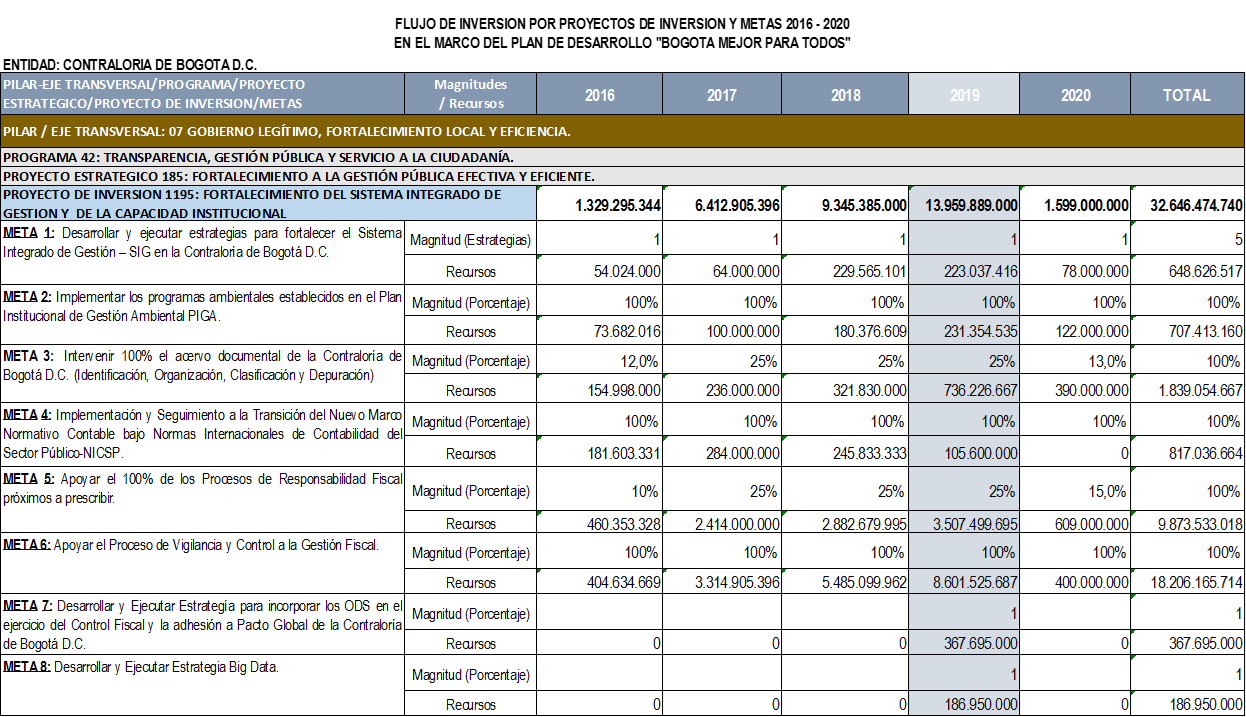 9. OTROS ASPECTOS DEL PROYECTODe acuerdo a la competencia atribuida mediante Resolución Reglamentaria No. 007 de 2019, las áreas o dependencias que deben intervenir para la correcta ejecución del proyecto son:Gerente Estratégico de los Proyectos de Inversión de la Contraloría de Bogotá, D.C.; Director Técnico de Planeación.Gerente del Proyecto de Inversión No. 1195 - Fortalecimiento del Sistema Integrado de Gestión y de la Capacidad Institucional: el líder del proyecto es el Director Administrativo de la Dirección Administrativa y Financiera.Responsables de Metas de Proyectos de Inversión: Funcionario del nivel directivo, responsable de la formulación, programación, ejecución y seguimiento de las metas del proyecto bajo su responsabilidad, tal como se describe en el siguiente cuadro: 10. CONTROL DE CAMBIOSPilar / Eje TransversalPilar / Eje TransversalProgramaProgramaProyecto EstratégicoProyecto EstratégicoProyecto de InversiónProyecto de InversiónMetaMeta07Gobierno Legítimo, Fortalecimiento Local y Eficiencia.42Transparencia, Gestión Pública y Servicio a la Ciudadanía.185Fortalecimiento a la Gestión Pública Efectiva y Eficiente1195Fortalecimiento del Sistema Integrado de Gestión y  de la Capacidad Institucional.5Apoyar el 100% de los Procesos de Responsabilidad Fiscal próximos a prescribir.Pilar / Eje TransversalPilar / Eje TransversalProgramaProgramaProyecto EstratégicoProyecto EstratégicoProyecto de InversiónProyecto de InversiónMetaMeta07Gobierno Legítimo, Fortalecimiento Local y Eficiencia.42Transparencia, Gestión Pública y Servicio a la Ciudadanía.185Fortalecimiento a la Gestión Pública Efectiva y Eficiente1195Fortalecimiento del Sistema Integrado de Gestión y  de la Capacidad Institucional.6Apoyar el Proceso de Vigilancia y Control a la Gestión Fiscal.Dirección SectoríalSujetos Asignados% ParticipaciónCULTURA, RECREACIÓN Y DEPORTE77%DESARROLLO ECONÓMICO, INDUSTRIA Y TURISMO44%EDUCACIÓN, CULTURA, RECREACIÓN Y DEPORTE33%EQUIDAD Y GÉNERO11%GESTIÓN JURÍDICA11%GOBIERNO88%HÁBITAT Y AMBIENTE1313%HACIENDA55%INTEGRACIÓN SOCIAL22%MOVILIDAD66%PARTICIPACIÓN CIUDADANA Y DESARROLLO LOCAL2021%SALUD1011%SEGURIDAD CONVIVENCIA Y JUSTICIA33%SERVICIOS PÚBLICOS1314%Total96100%ETAPAACTIVIDADESPLANEACIONAsignación de AuditoríaDefinir el alcance de la Auditoría (Marco o límite, periodo a auditarIdentificación de la Muestra (Equipo Auditor)Establecer el Programas de Auditoría (Auditor)Cronograma de la Auditoría (Subdirector o Gerente)PLANEACIONFactores a Evaluar:Planes, programas y proyectos, Gestión Contractual, Plan de Mejoramiento, Control Fiscal Interno, Gestión Presupuestal, Estados Contables y Gestión FinancieraPLANEACIONAnálisis de la información para el conocimiento del sujeto a auditar:SIVICOF, Cuenta anual y mensualPlan de MejoramientoFicha Técnica.Informe auditorías anteriores, visitas de control fiscal y pronunciamientosPágina Web del sujetoPlan de Desarrollo y/o plan estratégicoInformes de la Oficina de Control Interno o quien haga sus vecesMapa de RiesgosPlan de acciónOtras fuentes:Temas de impacto del SectorPeticiones, Quejas y ReclamosInformación Observatorio de Control FiscalInforme de Diagnóstico SectorialOtros documentos de interés para la auditoría.EJECUCIÓNCorresponde al Equipo Auditor realizar las Pruebas de auditoría, Técnicas de auditoría, criterios de economía, eficiencia, eficacia, equidad, impacto ambiental, Legalidad, Fenecimiento y Concepto sobre la calidad y eficiencia del control fiscal interno. Ejecución del Plan de TrabajoProgramas de AuditoríaDiseño y aplicación de pruebas de auditoríaPapeles de trabajoEvidencias de Observaciones de AuditoríaSituación vs criterio de auditoríaIncidencia Disciplinaria, Fiscal y/o PenalSeguimiento y Supervisión de la AuditoríaAvances parciales Informe por factorMesas TrabajoCalificación de la Gestión – Matriz de CGFINFORMEInforme preliminar; Respuesta de la entidad Resultados de la evaluación de la gestión fiscal, El fenecimiento y el concepto sobre la calidad y eficiencia del control fiscal interno. El informe de auditoría de regularidad deberá contener la calificación de la gestión fiscal, la opinión de los estados contables, el fenecimiento y el concepto sobre la calidad y eficiencia del control fiscal interno.SEGUIMIENTOPlan de mejoramiento, para solucionar de manera definitiva los hallazgos de auditoría determinados por el Organismo de Control, así como la verificación del grado de avance de las acciones ejecutadas y la efectividad de las mismas para subsanar las causas de los hallazgos. Proceso administrativo sancionatorio.El seguimiento debe realizarse sobre el 100% de las acciones que el sujeto debió haber implementado a la fecha de evaluación.Con el seguimiento se busca:a. 	Verificar el grado de cumplimiento de las acciones formuladas en el plan de mejoramiento,b.	Evaluar el impacto de las acciones implementadas para subsanar la situación que originó los hallazgos, c. 	Mejorar los niveles de eficacia, eficiencia y economía en la gestión del auditadod. 	Fortalecer el sistema de control interno de la entidad, en especial los controles orientados a proteger los recursos públicos.e. 	Constatar la efectividad de las decisiones adoptadas para corregir los hallazgos señalados en el informe de auditoría.f. 	Evaluar la pertinencia de aplicar el proceso administrativo sancionatorio, en caso de incumplimiento o inobservancia de las situaciones comunicadas por la Contraloría.Objetivo: generar destrezas para adelantar auditoria en temas de ODS; profundizar en temas de ciudad; conocimiento de la Agenda 2030 y Pacto Global.Objetivo: generar destrezas para adelantar auditoria en temas de ODS; profundizar en temas de ciudad; conocimiento de la Agenda 2030 y Pacto Global.Objetivo: generar destrezas para adelantar auditoria en temas de ODS; profundizar en temas de ciudad; conocimiento de la Agenda 2030 y Pacto Global.Objetivo: generar destrezas para adelantar auditoria en temas de ODS; profundizar en temas de ciudad; conocimiento de la Agenda 2030 y Pacto Global.Alternativa No. 1Alternativa No. 2Alternativa No. 3Alternativa No. 4Auto capacitaciónAdelantar una estrategia combinada que involucre: Capacitación y sensibilización; adelanto de un Foro de profundización sobre el tema; realización de material de aprendizaje, entre otros.Contratar personal que desarrolle la labor de capacitación y sensibilización frente al tema de ODS y de Pacto Global.Realizar un seminario, por intermedio de una Universidad y/o Institución acreditada en procura de brindar el conocimiento relacionado con la Agenda 2030 y Pacto Global.Debilidades / FortalezasLimitadoAlto riesgo de no ejecutarseD/FViable su realizaciónEstructura más completa en ejecución y cubrimiento que asegura cumplir el objetivo, frente al tema de la Agenda 2030 y Pacto Global. D/FNo contar con la experiencia en control fiscal y mejores prácticas adelantadas.D/FSe limita el conocimiento y se carece de la experticia en temas de control fiscal.RIESGOCAUSASTRATAMIENTOSMETAPérdida de la certificación al Sistema de Gestión de la Calidad de la Entidad.Los cambios normativos, que para el caso se hace referencia a la actualización de la Norma –NTC – ISO 9001-2015.No cumplir con los requisitos de las Normas ISO 9001:2015, 14001:2015 y OSHAS 18001:20071. Diagnóstico de los cambios que pueden afectar el SIG y su implementación en la Entidad.2. Realizar plan de trabajo. 3. Disponer de recursos para el mantenimiento y mejoramiento del Sistema Integrado de Gestión.Desarrollar y ejecutar estrategias para fortalecer el Sistema Integrado de Gestión – SIG en la Contraloría de Bogotá D.C.Contaminación Química1. Desconocimiento de los procedimientos y protocolos. 2 Rotación de personal. 3 Falta de capacitación. 4 Incumplimiento de cláusulas ambientales. 5 Mantenimiento inadecuado de la planta eléctrica. 6 Manejo y almacenamiento inadecuado de residuos peligrosos 1- Registro controlado de mantenimientos de la planta eléctrica de la entidad. 2- Capacitar a los funcionarios encargados de manejar y almacenar residuos peligrosos, en la gestión integral de este tipo de residuos. Implementar y mejorar los programas ambientales del Subsistema de gestión Ambiental establecidos en el Plan Institucional de Gestión Ambiental PIGA 2016- 2020Posibilidad de que se puede presentar perdida de la información tanto física como electrónica e inconvenientes, en cuanto a la preservación y conservación de la información al no contar con el recurso que cumpla con el estándares de normas vigentes en la materia.Alta carga laboral en relación al talento humano asignado, que trae como consecuencia el incumplimiento de las actividades de preservación y conservación documental.Alta rotación del personal que apoya los procesos archivísticos.El supervisor o supervisora del contratista, efectuará seguimiento a los procesos.Organización de los fondos documentales del Archivo Central de la Contraloría de Bogotá (identificación, organización, clasificación y depuración)En los procesos de cumplimiento con las exigencias en la normatividad vigente, se puede presentar el fenómeno  jurídico de prescripción, al no impulsar y realizar dentro de los términos legales las acciones requeridas en materia de la Gestión Documental de la EntidadDebido a la alta carga laboral para el personal que se encuentra asignado, lo cual trae como consecuencia el incumplimiento a la Ley 594 de 2000, Ley 1712 de 2014 y a los Decretos 1080 de 2015 y Decreto 1081 de 2015 y las demás normas concordantes y vigentes al proceso de gestión documental.El supervisor o supervisora de los contratista, efectuará seguimiento a los procesosApoyo al Proceso de Gestión DocumentalSanciones al Representante Legal por Incumplimiento en la aplicación de la  normatividad vigente Resolución 533 de 2015 e instructivo No. 002 de 2015.Falta de Asesoría y acompañamiento en la adopción de marco conceptual para la preparación y presentación de información financiera y las normas para el reconocimiento, medición, revelación y presentación de los hechos económicos.Contratar profesionales con conocimiento y experticia en el manejo del nuevo marco normativo.Implementación y Seguimiento a la Transición del Nuevo Marco Normativo Contable bajo Normas Internacionales de Contabilidad del Sector Público - NICSP.Posibilidad de que se prescriban procesos de responsabilidad fiscal - PRF Baja continuidad de los funcionarios que sustancian PRF, por traslados y terminación de contratos.Falta de impulso y resolución oportuna del PRFExceso de carga laboral por abogadoRealizar seguimiento bimestral al desarrollo y cumplimiento de términos de los PRF en curso, con el fin de evitar el fenómeno de la prescripción.Realizar seguimiento bimestral al desarrollo y cumplimiento de términos de los PRF en curso, con el fin de evitar inactividad procesal.Realizar seguimiento bimestral al desarrollo y cumplimiento de términos de los PRF en curso, con el fin de verificar la carga laboral y el cumplimiento de términos.1459 Procesos de Responsabilidad Fiscal que adelanta la Contraloría de Bogotá D.C., para dar el impulso procesal oportuno y evitar la inactividad procesal y en consecuencia el acaecimiento del fenómeno jurídico de la prescripción. En cumplimiento de las leyes y procedimiento vigentes. En los procesos de auditoría se puede operar incumplimiento al no impulsar dentro de los términos legales éstos.Alta carga laboral en relación al talento humano asignado, que trae como consecuencia menor cobertura.El supervisor o supervisora de los contratistas, efectuará seguimiento a las actividades contractuales establecidas.80% de las necesidades de personal cubiertas PROYECTO DE INVERSION 1195: FORTALECIMIENTO DEL SISTEMA INTEGRADO DE GESTION Y  DE LA CAPACIDAD INSTITUCIONALMETA 1: Desarrollar y ejecutar estrategias para fortalecer el Sistema Integrado de Gestión – SIG en la Contraloría de Bogotá D.C.META 1: Desarrollar y ejecutar estrategias para fortalecer el Sistema Integrado de Gestión – SIG en la Contraloría de Bogotá D.C.META 2: Implementar los programas ambientales establecidos en el Plan Institucional de Gestión Ambiental PIGA.META 2: Implementar los programas ambientales establecidos en el Plan Institucional de Gestión Ambiental PIGA.META 3:  Intervenir el acervo documental de la Contraloría de Bogotá D.C. (Identificación, Organización, Clasificación y Depuración)META 3:  Intervenir el acervo documental de la Contraloría de Bogotá D.C. (Identificación, Organización, Clasificación y Depuración)META 4: Implementación y Seguimiento a la Transición del Nuevo Marco Normativo Contable bajo Normas Internacionales de Contabilidad del Sector Público-NICSP.META 4: Implementación y Seguimiento a la Transición del Nuevo Marco Normativo Contable bajo Normas Internacionales de Contabilidad del Sector Público-NICSP.META 5: Apoyar el 100% de los Procesos de Responsabilidad Fiscal.META 5: Apoyar el 100% de los Procesos de Responsabilidad Fiscal.META 6: Apoyar el Proceso de Vigilancia y Control a la Gestión Fiscal.META 6: Apoyar el Proceso de Vigilancia y Control a la Gestión Fiscal.META 7: Desarrollar y Ejecutar Estrategia para incorporar los ODS en el ejercicio del Control Fiscal y la adhesión a Pacto Global de la Contraloría de Bogotá D.C.META 7: Desarrollar y Ejecutar Estrategia para incorporar los ODS en el ejercicio del Control Fiscal y la adhesión a Pacto Global de la Contraloría de Bogotá D.C.META 8: Desarrollar y Ejecutar Estrategia Big Data.META 8: Desarrollar y Ejecutar Estrategia Big Data.PROYECTOS DE INVERSIÓNPROYECTOS DE INVERSIÓNMETASDEPENDENCIARESPONSABLE DE METASCÓDIGODENOMINACIÓNMETASDEPENDENCIARESPONSABLE DE METAS1195FORTALECIMIENTO DEL SISTEMA INTEGRADO DE GESTIÓN Y  DE LA CAPACIDAD INSTITUCIONALMETA 1. Desarrollar y ejecutar estrategias para fortalecer el Sistema Integrado de Gestión – SIG en la Contraloría de Bogotá D.C.Dirección de PlaneaciónDirector Técnico1195FORTALECIMIENTO DEL SISTEMA INTEGRADO DE GESTIÓN Y  DE LA CAPACIDAD INSTITUCIONALMETA 2. Implementar los programas ambientales establecidos en el Plan Institucional de Gestión Ambiental PIGA.Dirección Administrativa y Financiera.Director Administrativo  1195FORTALECIMIENTO DEL SISTEMA INTEGRADO DE GESTIÓN Y  DE LA CAPACIDAD INSTITUCIONALMETA 3. Intervenir el acervo documental de la Contraloría de Bogotá D.C. (Identificación, organización, clasificación y depuración).Dirección Administrativa y Financiera.Director Administrativo  1195FORTALECIMIENTO DEL SISTEMA INTEGRADO DE GESTIÓN Y  DE LA CAPACIDAD INSTITUCIONALMETA 4. Implementación y Seguimiento a la Transición del Nuevo Marco Normativo Contable bajo Normas Internacionales de Contabilidad del Sector Público-NICSP.Dirección Administrativa y Financiera.Director Administrativo  1195FORTALECIMIENTO DEL SISTEMA INTEGRADO DE GESTIÓN Y  DE LA CAPACIDAD INSTITUCIONALMETA 5. Apoyar el 100% de los Procesos de Responsabilidad Fiscal.Dirección de Responsabilidad Fiscal y Jurisdicción Coactiva.Director Técnico.1195FORTALECIMIENTO DEL SISTEMA INTEGRADO DE GESTIÓN Y  DE LA CAPACIDAD INSTITUCIONALMETA 6. Apoyar el Proceso de Vigilancia y Control a la Gestión Fiscal.Despacho del Contralor Auxiliar.Contralor Auxiliar. 1195FORTALECIMIENTO DEL SISTEMA INTEGRADO DE GESTIÓN Y  DE LA CAPACIDAD INSTITUCIONALMETA 7: Desarrollar y Ejecutar Estrategia para incorporar los ODS en el ejercicio del Control Fiscal y la adhesión a Pacto Global de la Contraloría de Bogotá D.C.Despacho del Contralor Auxiliar.Contralor Auxiliar. 1195FORTALECIMIENTO DEL SISTEMA INTEGRADO DE GESTIÓN Y  DE LA CAPACIDAD INSTITUCIONALMETA 8: Desarrollar y Ejecutar Estrategia Big Data.Despacho del Contralor Auxiliar.Contralor Auxiliar. Fecha de ModificaciónDescripción de la modificaciónAgosto de 2016Se realiza modificación al presupuesto de inversión para trasladar recursos por valor de Trescientos Doce Millones de pesos m/cte. ($312.000.000) del Proyecto de Inversión No. 1196 – “Fortalecimiento al Mejoramiento de la Infraestructura Física”, al Proyecto de Inversión No. 1195 – “Fortalecimiento del Sistema Integrado de Gestión y de La Capacidad Institucional”, teniendo en cuenta la necesidad de reprogramación de algunas metas, con el fin de que se realicen los respectivos ajustes a los recursos asignados para esta anualidad.Octubre 18 de 2016Se incluye la Meta 6 – Apoyo al Proceso de Vigilancia y Control a la Gestión Fiscal, de acuerdo a los siguientes soportes:Memorando 3-2016-25200 de fecha 2016-09-28 – Solicitud creación de la meta 6.Memorando 3-2016-26435 de fecha 2016-10-10 – Aprobación Junta de Compras y Licitaciones No. 13 de 05-10-2016.Memorando 3-2016-26246 de fecha 2016-10-07 – Concepto de Viabilidad, por parte de la Dirección de Planeación.Oficio 2-2016-19030 de fecha 2016-10-18, que incluye la Justificación Legal, Técnica y Económica.Enero 20 del 2017Se actualiza el cuadro de anualización del flujo financiero, teniendo en cuenta que se realizó traslados presupuestales entre metas del mismo proyecto, sin afectar el monto total del proyecto.Marzo 7 del 2017Se actualiza el perfil del personal requerido para apoyar al Proceso de Responsabilidad Fiscal y Jurisdicción Coactiva, correspondiente a la Meta 5, de conformidad con lo solicitado mediante memorando 3-2017-08359 de 2017-03-29.Julio 25 del 2017Se realiza traslado de la meta 3 a la meta 4 del Proyecto de Inversión No.1195 por valor de $84.000.000. En este sentido quedan así: M3 $236.000.000 y M4 $284.000.000.Lo anterior con el fin de fortalecer el Proceso de Gestión Financiera y dar continuidad a la Meta 4: Implementación y Seguimiento a la Transición del Nuevo Marco Normativo Contable bajo Normas Internacionales de Contabilidad del Sector Público-NICSP.Soportes: Memorandos: 3-2017-3-2017-18148 DE 2017-07-14 de Subdirector Financiero y  3-2017-18977 de 2017-07-25 de la Dirección Administrativa y Financiera. Aprobado mediante Junta de Compras y Licitaciones No. 13 de 19-07-2017.Julio 28 de 2017Se realiza traslado de recursos entre proyectos de inversión, por un valor total  $2.228.905.396, así: a) del Proyecto No. 1196 – “Fortalecimiento al Mejoramiento de la Infraestructura Física”, $1.491.000.000.b) del Proyecto No. 1199 – “Fortalecimiento del Control Social a la Gestión Pública”, $440.000.000  yc) del Proyecto No. 1194 – “Fortalecimiento de  la Infraestructura de Tecnologías de la Información y las Comunicaciones de la Contraloría de Bogotá D.C.”, $297.905.396.Estos recursos se trasladan al Proyecto de Inversión No. 1195 – “Fortalecimiento del Sistema Integrado de Gestión y de la Capacidad Institucional”, a la Meta No. 6 “Apoyar el Proceso de Vigilancia y Control a la Gestión Fiscal”, un valor de $1.228.905.396 y para la Meta No. 5 “Apoyar el 100% de los Proceso de Responsabilidad Fiscal”, un valor de $1.000.000.000.Soportes: Junta de Compras y Licitaciones No. 13 de 19 de julio de 2017, memorandos 3-2017-18750 del 19 de julio del 2017 - Despacho del Contralor Auxiliar, 3-2017-18377 del 17 de julio del 2017 y 3-2017-18583 del 19 de julio - Dirección de Responsabilidad Fiscal y Jurisdicción Coactiva, 3-2017-18389 de 17 de julio del 2017 - Subdirección de Servicios Generales, 3-2017-18772 de 21 de julio del 2017 - Dirección de Tecnologías de la Información y las Comunicaciones, 3-2017-18728 de 19 de julio del 2017 - Dirección de Participación Ciudadana y Desarrollo.Enero 22 de 2018Por aprobación recursos adicionales de conformidad Acuerdo 694 y el Decreto 816 de diciembre 28 del 2017 y por traslado de recursos de la meta No.1 - Diseñar e implementar Sistema Integrado de Control Fiscal por $2.000 mil millones de pesos. en la Junta de Compras y licitaciones realizada el día 18 de enero del 2018 y en lo establecido en el memorando 3-2018-01449 de fecha 22 de enero del 2018 de la Dirección de Tecnologías de la Información y las Comunicaciones.Marzo 15 de 2018Se incluyó en la Meta No. 1 - Fortalecimiento del Sistema Integrado de Gestión de la Contraloría de Bogotá D.C.,  la actividad para la adopción de la nueva metodología para la evaluación de los Planes Estratégicos de Seguridad Vial y actualización  normativa del Plan de Seguridad Vial – PISV de la Contraloría de Bogotá D.C. con el fin de dar cumplimiento a los lineamientos en materia de seguridad  vial, de obligatorio cumplimiento, establecidos en la Resolución 12341 de 2017 expedida por el Ministerio de Transporte, en el marco del Plan estratégico Institucional 2016-2020 – “Una Contraloría Aliada con Bogotá. Julio 25 de 2018Se actualiza el flujo de inversión, teniendo en cuenta los argumentos establecidos y aprobados en la Junta de Compras y Licitaciones realizada el día 23 de julio del 2018, en para modificar el presupuesto de inversión de la Contraloría de Bogotá D.C., en el sentido de trasladar recursos por valor de $1.165.000.000 del Proyecto de Inversión No. 1194 y $543.000.000 del Proyecto de Inversión No.1196, al Proyecto de Inversión No. 1195 “Fortalecimiento del Sistema Integrado de Gestión y de la capacidad institucional”, es decir por valor total de $1.708.000.000. Así mismo, con lo establecido en el documento de Justificación Legal, Técnica y Económica.La viabilidad de los proyectos continúa vigente con esta modificación, dado que no tiene impacto negativo sobre los productos del Plan de Desarrollo Distrital 2016 – 2020, ni se afectan los indicadores de resultado de los productos de los proyectos estratégicos, ni los objetivos de los Proyectos de Inversión, los cuales continúa tal como se formularon inicialmente, con una recomposición de actividades para las próximas vigencias, sin afectar el total de las magnitudes físicas en el cuatrienio, las cuales continúan igual.Agosto 28 de 2018Se ajusta conforme a lo establecido en la Junta de Compras y Licitaciones No. 11 realizada el día 15 de agosto de 2018, que aprobó la reducción presupuestal vigencia 2018 de la Contraloría de Bogotá D.C., por valor total de $949.503.000, de los cuales $549.503.000 se reducen del Proyecto de Inversión No. 1195 - “Fortalecimiento al Sistema Integrado de Gestión y de la Capacidad Institucional” y $400.000.000 del Proyecto de Inversión No. 1196 – “Fortalecimiento al Mejoramiento de la Infraestructura Física”.En cuanto al Proyecto de Inversión No. 1195 no se afecta su ejecución ni se presenta ninguna variación en las magnitudes de las metas que conforman el citado proyecto, lo anterior teniendo en cuenta que desde el inicio de la vigencia, se presupuestaron los recursos para cumplir con el reintegro a la Secretaría Distrital de Hacienda – SDH.Febrero 21 del 2019Se actualiza el flujo de inversión, teniendo en cuenta los argumentos establecidos 3-2019-04760 de 07 de febrero del 2019, la Contralora Auxiliar solicitó la viabilidad técnica para el cambio en la apropiación presupuestal del Proyecto de  Inversión No.1195 al No. 1194 por valor de $262.000.000, con base en las consideraciones relacionadas en el detalle.En el Proyecto de Inversión No. 1195 - “Fortalecimiento del Sistema Integrado de Gestión de la Capacidad Institucional”, se incluyó como línea de acción la Meta No.8 “Desarrollar y Ejecutar una estrategia BIG-DATA”, con el fin de fortalecer el ejercicio del Control Fiscal para responder a los nuevos desafíos técnicos en cumplimiento de su misión institucional y en el marco del Objetivo Estratégico 3. “Fortalecer la vigilancia y control a la gestión fiscal desde los resultados y el impacto” del Plan Estratégico Institucional 2016-2020.Tomando como base fundamental la estrategia Gobierno y Ciudadanía Digital del Plan de Desarrollo Distrital “Bogotá Mejor para Todos 2016-2020”, que establece las iniciativas para mejorar la eficiencia administrativa mediante el uso de la tecnología y la información, orientadas a la maximización del valor público, al logro de los objetivos misionales y el uso intensivo de las TIC, el cual incluye el diseño, la promoción y la implementación de los planes, programas y proyectos que permiten la estandarización de sistemas de información y la interoperabilidad de sus plataformas y bases de datos en las entidades distritales.Que para lo anterior, a través de la línea estratégica desarrollar e implementar una estrategia que permita a la ciudad contar con datos abiertos, contenidos mínimos y el Big Data Distrital, donde las TIC permitan que las entidades distritales funcionen cada vez más bajo parámetros de calidad, eficiencia, colaboración y transparencia. La Contraloría de Bogotá D.C., cuenta con la estrategia planteada de Big Data, para la cual requiere la adquisición de un sistema de información para el análisis y aprovechamiento de los datos, que permita acceder a datos de fuentes de diferentes tablas (bases de datos, hojas de cálculo, archivos planos), crear relaciones de usuarios, la preparación de datos, modelado de datos, clasificación, segmentación y asociación de datos o eventos la creación de informes de forma automática, que servirán como insumo dentro del proceso auditor a los sujetos de control, cuyo costo aproximado es de $262.000.000, recursos disponibles en el Proyecto de Inversión No. 1195”.Adicionalmente, teniendo en cuenta la Política Nacional de Explotación de Datos Big Data, establecida por el Gobierno Nacional, a través del Documentos CONPES No. 3920 del 17 de abril del 2018, que reconoce de manera explícita la importancia de los datos como activo para generar valor social y económico, ya que tiene como objetivo aumentar el aprovechamiento de datos, mediante el desarrollo de las condiciones para que sean gestionados como activos para generar valor social y económico. Esta política establece que para lograr superar los retos que hasta el momento han impedido la disponibilidad masiva de datos digitales de las entidades públicas, se hace necesario acelerar y fortalecer la digitalización, la apertura de datos y la interoperabilidad entre las entidades públicas, elementos que activan los procesos requeridos para la generación de valor social y económico.Agosto 15 de 2019Con fecha 15 de agosto del 2019, de acuerdo al establecido en la Junta de Compras y Licitaciones del 15 de agosto del 2019 (Acta No. 11), se aprobó la modificación de los recursos al presupuesto de inversión, de conformidad con las siguientes consideraciones técnicas:Memorando 3-2019-23713 del 15 de agosto del 2019, en el cual la Contralora Auxiliar solicitó la viabilidad técnica para la asignación de recursos de inversión por valor de $805.926.020 para cumplir con las actividades de la Meta 6 – “Apoyar el Proceso de Vigilancia y Control a la Gestión Fiscal” del Proyecto de Inversión No. 1195, con base a las consideraciones técnicas relacionadas en el citado memorando, teniendo en cuenta la necesidad de asegurar la culminación de las auditorías previstas en el Plan de Auditoría Distrital PAD 2019, se hace imperioso garantizar recursos por un valor estimado en $805.926.020 para cubrir en un 60% la contratación requerida de la actividades de la Meta 6 – “Apoyar el Proceso de Vigilancia y Control a la Gestión Fiscal” del Proyecto de Inversión No. 1195.Memorando 3-2019-23771 del 15 de agosto del 2019, el Director de Responsabilidad Fiscal y Jurisdicción Coactiva solicitó la viabilidad técnica para la asignación de recursos de inversión por valor total de $209.555.362, para dar continuidad con los objetivos de la Meta 5 – “Apoyar los Procesos de Responsabilidad Fiscal próximos a prescribir” del Proyecto de Inversión No. 1195, con base a las consideraciones técnicas relacionadas en el citado memorando.  En este sentido, la Junta de Compras y Licitaciones en Acta No. 11 del 15 de agosto del 2019, aprobó su asignación de la siguiente forma: El valor de $75.894.980 se trasladan de la Meta 1 de Proyecto de Inversión No.1196; y el restante se traslada de las siguientes Metas del mismo Proyecto de Inversión No.1195, de la Meta 2 “Implementar los programas ambientales establecidos en el Plan Institucional de Gestión Ambiental PIGA”, el valor de $64.740.465, de la Meta 4 “Implementación y Seguimiento a la Transición del Nuevo Marco Normativo Contable bajo Normas Internacionales de Contabilidad del Sector Público-NICSP”,  el valor de $41.400.000 y de la Meta 8 “Desarrollar y Ejecutar Estrategia Big Data”, el valor de $27.519.917. Los recursos se requieren para atender la adición y prorroga de los contratos, se estiman que cubran los 60 contratos en ejecución de prestación de servicios profesionales y de apoyo a la gestión, con los cuales se realiza la sustanciación de los procesos de responsabilidad fiscal y apoyo técnico del proceso. Estos abogados comisionados - contratistas representan el 58.2% de los procesos sustanciados de responsabilidad de fiscal, por cuanto no se cuenta con el recurso humano suficiente para atender la totalidad de los procesos, para mitigar el riesgo de materialización del fenómeno jurídico de la prescripción.Septiembre 16 de 2019De acuerdo al establecido en la Junta de Compras y Licitaciones (Acta No. 12), se aprobó la modificación de los recursos al presupuesto de inversión, de conformidad con las siguientes consideraciones técnicas:La Contraloría de Bogotá D.C., requiere efectuar un cambio en la apropiación presupuestal por traslado de recursos entre proyectos de inversión, por valor total de Mil Cuatrocientos Dieciséis Millones de pesos M/cte. ($1.416.000.000), del Proyecto de Inversión No.1194 - “Fortalecimiento de la Infraestructura de Tecnologías de la Información y las Comunicaciones de la Contraloría de Bogotá”, al No. 1195 – “Fortalecimiento del Sistema Integrado de Gestión y de la Capacidad Institucional” y al No. 1199 “Fortalecimiento del Control Social a la Gestión Pública”.  Así mismo téngase en cuenta que la Contraloría solicitó Adición presupuestal por valor de $2.645.187.000, la cual fue aprobada por el Concejo de Bogotá en la Comisión de Hacienda el día 27 de agosto del año en curso, quedando pendiente la aprobación del Proyecto de Acuerdo 321 en Plenaria, razón por la cual, estos recursos a trasladar se ejecutaran para atender las necesidades de esta entidad, mientras se surte el proceso definitivo de adición presupuestal para inversión. Lo anterior, para cubrir la necesidad justificada en el memorando 3-2019-27060 del 12 de septiembre del 2019, mediante el cual el Director de Responsabilidad Fiscal y Jurisdicción Coactiva solicitó la viabilidad técnica para la asignación de recursos de inversión por valor total de $374.853.333, para atender la adición y prorroga de 42 contratos de prestación de servicios profesionales y de apoyo a la gestión, que contribuya a la gestión, tanto de la Dirección, como de la Subdirección del Proceso de Responsabilidad Fiscal, ante el alto volumen en el trámite de derechos de petición y solicitudes de información, el gran cúmulo en el estudio y análisis de hallazgos fiscales e indagaciones preliminares que se reciben de las Direcciones Sectoriales de Fiscalización y la Dirección de Reacción Inmediata – DRI y el alto número de procesos de responsabilidad fiscal que se adelantan, teniendo como prioridad en el trámite y decisión los abiertos en la vigencia 2015 principalmente, así como los del 2016, sin dejar de dar el impulso oportuno y permanente a las demás vigencia, esto es 2017, 2018 y 2019.Además para cubrir la necesidad justificada en el memorando 3-2019-27063 del 12 de septiembre del 2019, mediante el cual la Contralora Auxiliar solicitó la viabilidad técnica para la asignación de recursos de inversión por valor de $1.025.146.667, para atender la adición y prorroga de 117 contratos de prestación de servicios profesionales en ejecución, teniendo en cuenta que la planta de personal no cuenta con el recurso humano suficiente para seguir fortaleciendo el Proceso de Vigilancia y Control a la Gestión Fiscal, en la desarrollo de las auditorías del Plan de Auditoría Distrital vigencia 2019, que  tiene programadas 231 auditorías, de las cuales culminaron al 12 de septiembre de 2019, 112 auditorías, donde se evaluó la gestión fiscal de los sujetos vigilados, quedando por ejecutar un total de 119 auditorías para el cuarto trimestre del año que representa el 51,5% del total del PAD y cumplir con las actividades de la Meta 6 – “Apoyar el Proceso de Vigilancia y Control a la Gestión Fiscal” del Proyecto de Inversión No. 1195, con base a las consideraciones técnicas relacionadas en el citado memorando.Los recursos son trasladados del Proyecto de Inversión No. 1194, en consideración a que mediante memorando 3-2019-27143 del 13 de septiembre del 2019, la Directora de Tecnologías de la Información y las Comunicaciones - TIC, manifestó que los recursos presupuestales requeridos, se someterán a aprobación de la junta de compras, para la suspensión temporal de la actividad “Actualizar, Parametrizar y Configurar el Sistema de Gestión de Procesos y Documentos SIGESPRO de la Contraloría de Bogotá para el cumplimiento de los requisitos funcionales de un expediente electrónico de archivo - Sistema de Gestión Documental”, debido a que aún existen requisitos funcionales pendientes por parte del Proceso de Gestión Documental, necesarios para dar continuidad al trámite contractual.Por todo lo anterior, téngase en cuenta que una vez se legalice la adición presupuestal de inversión, los recursos afectados se reincorporaran a este Proyecto con el fin de atender la actividad de Gestión Documental y con ello dar cumplimiento al objetivo propuesto para la vigencia.En atención a lo anterior, se ponen a disposición $1.416.000.000 (incluidos $16.000.000 de saldos de la Meta 2), para atender necesidades de la entidad.La presente modificación por cambio en la apropiación presupuestal por traslado de los recursos entre proyectos de inversión, no afectan las metas del Plan de Desarrollo Distrital, y la entidad da cumplimiento a las mismas.  